الجمهورية الجزائرية الـديمقراطيـة الـشعبيــةوزارة التعليــم العالــي و البحــث العلمــيمواءمةعرض تكوين ماسترأكاديمي/  مهنيالميدان : العلوم الإنسانية والاجتماعيةالفرع:العلوم الاجتماعية :علم الاجتماعالتخصص: علم الاجتماع الحضريالسنة الجامعية: 2017/2018REPUBLIQUE ALGERIENNE DEMOCRATIQUE ET POPULAIREMINISTERE DE L’ENSEIGNEMENT SUPERIEUR ET DE LA RECHERCHE SCIENTIFIQUEHARMONISATION Offre de formation MASTER ACADEMIQUE /PROFESSIONNALISANTDomaine:Sciences Humaines et SocialesFilière:Sciences Sociales : SociologieSpécialité:SOCIOLOGIE URBAINEAnnée Universitaire : 2017/2018الفهرسبطاقة تعريف الماستر--------------------------------------------------تحديد مكان التكوين----------------------------------------------المشاركون في التأطير  --------------------------------------------إطار وأهداف التكوين---------------------------------------------شروط الالتحاق --------------------------------------أهداف التكوين--------------------------------------------المؤهلات و القدرات المستهدفة ------------------------------------القدرات الجهوية و الوطنية لقابلية التشغيل----------------------------الجسور نحو تخصصات أخرى-----------------------------------مؤشرات متابعة مشروع التكوين -----------------------------------قدرات التاأطير.........................................................4-الإمكانيات البشرية المتوفرة-----------------------------------------اساتذة المؤسسة المتدخلين في الاختصاص -----------------------------------ب-التأطير الخارجي------------------------------------5-الإمكانيات المادية المتوفرة------------------------------------------ المخابر البيداغوجية والتجهيزات --------------------------------- ميادين التربص والتكوين في المؤسسات----------------------------مخابر البحث لدعم التكوين في الماستر--------------------------------مشاريع البحث لدعم التكوين  في الماستر------------------------------- فضاءات الأعمال الشخصية وتكنولوجيات الإعلام والاتصال ----------------II- بطاقةالتنظيم السداسي للتعليم ------------------------------------------السداسي الأول-------------------------------------------------السداسي الثاني-------------------------------------------------السداسي الثالث------------------------------------------------السداسي الرابع------------------------------------------------حوصلة شاملة للتكوين--------------------------------------------III البرنامج المفصل لكل مادةIV- العقود/الاتفاقيات ---------------------------------------------بطاقة تعريف الماستر( تعبئة كل الخانات إجباري )تحديد مكان التكوين: جامعة إبن خلدون - تيارت- كلية: العلوم الإنسانية والاجتماعية قسم : علم الاجتماع  المنسقون:- مسؤول فرقة ميدان التكوين: الاسم واللقب : بليل محمد الرتبة : أستاذ محاضر – ا - :   0551143045 فاكس :      البريد الإلكتروني:   belilmed27@yahoo.fr- منسق / مسؤول فرقة شعبة التكوين: الاسم واللقب : عربات منير :  0554196036  فاكس:        البريد الإلكتروني:   منسق / مسؤول التخصص: الاسم واللقب : ثياقة الصديقالرتبة:  أستاذ محاضر "ا":   06.60.32.01.47  فاكس:    البريد الإلكتروني:  Seddiktiaga@Gmail.com3-  المشاركون الآخرون(*):- المؤسسات الشريكة الأخرى:* جمعيات المجتمع المدني* مؤسسات الأمن الحضري* المؤسسات العقابية* مؤسسات الإذاعة* المؤسسات القضائية* مركز البحث في علم الآثار وعصور ما قبل التاريخ والتاريخ* مديرية البيئة لولاية تيارت* مديرية الثقافة  لولاية تيارت* وكالة التنمية الاجتماعية والخلايا المجاورة التابعة لها* مديرية النشاط الاجتماعي * مديرية البناء والتعمير لولاية تيارت*الوكالة العقارية لولاية تيارت- المؤسسات و الشركاء الاجتماعيون الاقتصاديون الآخرون:* مكتب الدراسات والتهيئة العمرانية URBATIA* مؤسسة أملاك الدولة لولاية تيارت* مؤسسات قطاع السكن(مديرية السكن وتهيئة الإقليم)* وكالة التنمية الاجتماعية والخلايا الجوارية التابعة لها* مديريات التهيئة العمرانية* مكاتب الدراسات العمرانية* الهياكل التخطيطية والإقليمية* المصالح الولائية* المصالح البلدية * مديرية الثقافة2- المشاركون في التكوين (*):- المؤسسات الجامعية الأخرى:- المؤسسات و الشركاء الاجتماعيون الاقتصاديون الآخرون:- الشركاء الدوليون الأجانب :إدراج الاتفاقيات الخاصة بالتكوين في الملاحق .إطار وأهداف التكوين:ج- أهداف التكوين*الكفاءات المستهدفة، المعرفة المكتسبة عند نهاية التكوين(20 سطرا على الأكثر)1.1 الأهداف العامة : * توجيهات وزارة التعليم العالي والبحث العلمي: * إصلاح منظومة التعليم الجامعي. للسنة الجامعية 2017/2018. * فتح التكوين في الماستر بصيغة2.1 الأهداف الرئيسيـــة : ماستر أكاديمية:  تكييف التكوين مع متطلبات المجتمعية من خلال تزويــد الطلبــة الملتحقــين فــي البرنامــج بالمعارف والمهارات العلمية اللازمة للتعامل مع المشكلات الاجتماعية القائمة والمستجدة في المجتمع الجزائري وخاصة مجال الحضري.طرح واقتراح حلول لأزمة السكن   وازمة المدينة والمجال الحضري على حد سواء.3.1  أهــداف أخـــرى :  * تكييف النظام الجامعي الجزائري مع النظام العالمي الجامعي في الدول المتقدمة . * التكييف مع متطلبات العولمة في مجال التكوين الجامعي . * التفتح على المستجدات العلمية و التكنولوجية. * تسهيل اندماج الطلبة الجزائريين في سوق العمل .* تسهيل اندماج الطلبة الجزائريين في الجامعات الأجنبية أ- شروط الالتحاق (تحديد تخصصات النموذجية لليسانس التي تسمح بالالتحاق بالتكوين في الماستر المعني )علم الاجتماع العام ب- أهداف التكوين(الكفاءات المستهدفة ،المعارف المكتسبة عند نهاية التكوين ،20 سطر على أكثر تقدير)د- المؤهلات و الكفاءات المستهدفة (20 سطرا على الأكثر)ج- المؤهلات والقدرات المستهدفة (فيما يخص الاندماج المهني – 20 سطر على الأكثر)يهدف هذا التكوين إلى إعداد طلبة حاصلين على شهادة ماستر في علم الاجتماع الحضري تُمكن من: * تزويد المجتمع بإطارات وكفاءات مختصة في مجال الدراسات الحضرية. * إثراء سوق العمل بمختصين في علم الاجتماع الحضري يساهمون في التنمية المحلية في قطاعات مختلفة، ولاسيما قطاع السكن. * إعداد الطلبة علميا و ذلك من خلال تزويدهم بالمعرفة العلمية و تعريفهم بالاتجاهات النظرية الرئيسية في علم الاجتماع عموما و علم الاجتماع الحضري خصوصا. * تطوير تفكيرهم الناقد و تدريبهم على الربط بين الجانبين النظري والتطبيقي، من خلال تزويدهم بالمهارات البحثية التي تمكنهم من استخدام و تطبيق مفاهيم هذا العلم في تحليل الظواهر الاجتماعية ذات الصلة، منطلقين في ذلك من واقعهم الاجتماعي. * تمكين الطلبة من دراسة المجتمع المحلي دراسة علمية من شأنها أن تساعدهم على فهمه فهما حقيقيا، و من ثم إدراك خصوصياته ( خصوصية المنطقة)، وبالتال أجاد حلول أو- في الأقل- أقتراحات لحل أزمة السكن والأزمات الحضرية التي تتخبط فيها مدننا. * تقديم تكوين يمكن من الاندماج السريع و الفعال في سوق العمل.د- القدرات الجهوية والوطنية القابلة لتشغيل حاملي الشهادات الجامعية من بين المهيآت التي تطلب خريج علم الاجتماع الحضري يمكن ذكر:* مديرية التعمير* مديرية التخطيط* الوكالات العقارية* مكاتب الدراسات العمرانية* الهياكل التخطيطية والإقليمية* المصالح التقنية الولائية* المصالح التقنية البلدية* مديرية النقل الحضري*وكالة التنمية الأجتماعيةه- الجسور نحو تخصصات أخرى:يعتبر ميدان علم الاجتماع الحضري محور التقاء كل التخصصات ذات الطابع الاجتماعي والإنساني إضافة إلى ميدان التهيئة العمرانية، التخطيط والهندسة المعمارية. وكذا الجغرافية بشقيها البشرية والحضرية كما أن لعلم الاجتماع الحضري علاقة وطيدة بتخصص الهندسة المعمارية: الاهتمام بقضايا البيئة، التلوث، المساحات الخضراء، مجال الترفيه، التوسع العمراني والبناء الفوضوي وتنظيم النقل الحضري...الخو- مؤشرات متابعة التكوين : لعل من أهم مؤشرات متابعة المشروع ما يلي:نوعية المؤطرين المتخصصين المشاركين في التكوين.نوعية الوسائل المختلفة و الضرورية لنجاح هذا التكوين.إمكانية تطبيق المعارف المكتسبة في مرحلة التربصات الميدانية ومرحلة إنجاز مذكرة التخرج.درجة استقطاب الطلبة عبر السنوات من طرف هذا التكوين.مدى رضا المتكونين من الطلبة في هذا الاختصاص.مدى توظيف خريجي هذا الاختصاص.التنسيق مع كل الهيئات الحكومية والعلمية (الوزارات، والمديريات والمؤسسات، التربوية والثقافية والإدارات المحلية) والمنظمات الغير حكومية والجمعيات ذات الصلة بالمجال الحضري والتنموي محاولين بذلك المشاركة في إعداد المشاريع التنموية الحضرية والريفية وإيجاد المنافذ والحلول لمختلف مشكلاتها بالاستعانة  بمختلف الأدوات  النظرية  والمنهجية الحديثة. معيشة الواقع من خلال الدراسات الميدانية والاستطلاعية والاستكشافية لتطبيق جل المعارف النظرية  والتطبيقية والأدوات التقنية والمنهجية التي  تزود  بها  الطالب  خلال  تحصيله  الدراسي.ز- قدرات التأطير: (إعطاء عدد الطلبة الممكن التكفل بهم)60 طالب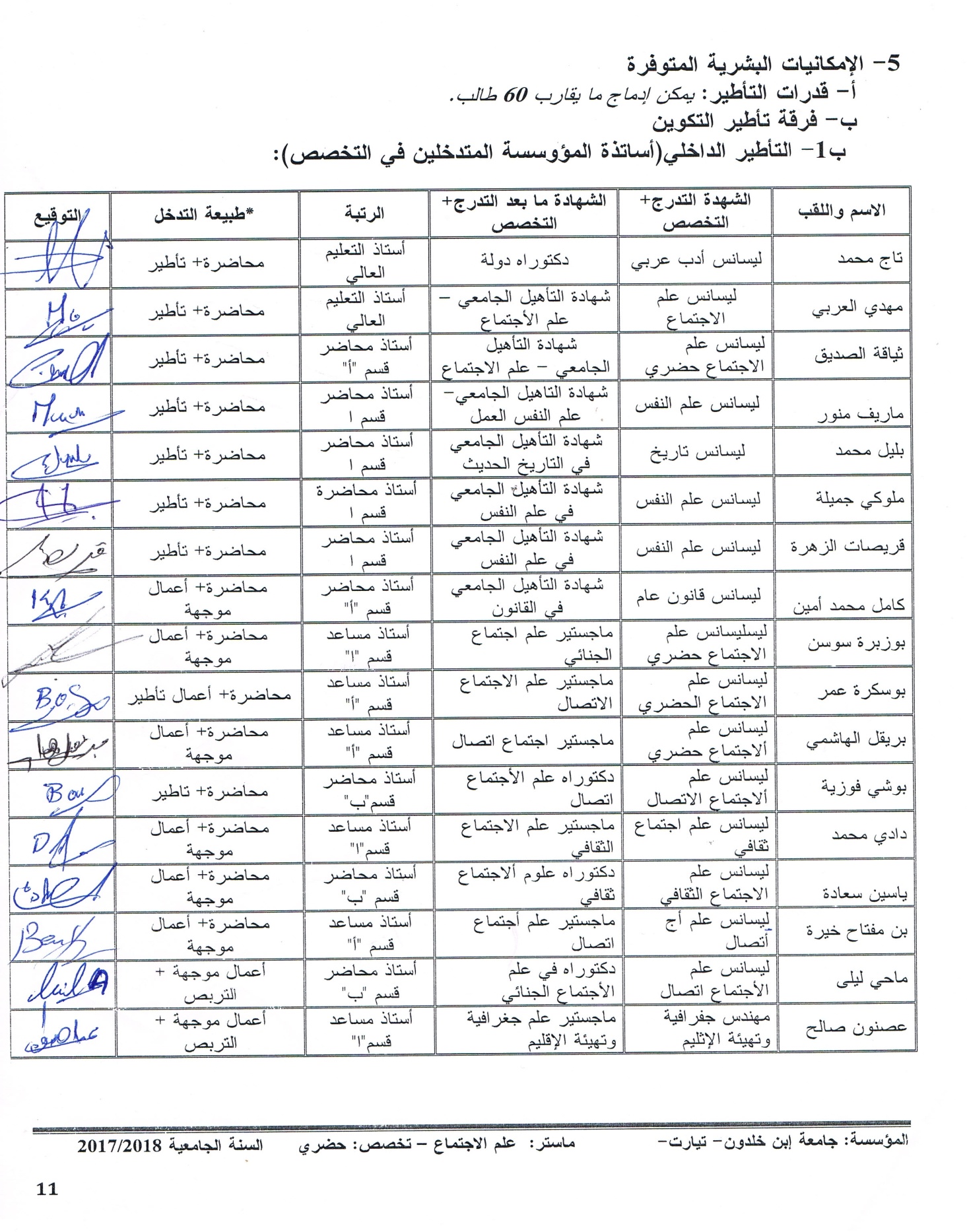 ب2- التأطير الخارجيالمؤسسة التابعة لها: جامعة وهران 2أحمد بن أحمد/ بلقايدالمؤسسة التابعة لها: جامعة محمد بوضياف للعلوم والتكنولوجيا/ وهرانالمؤوسسة التابعة لها: جامعة إكس بروفانس في فرنسا محاضرة،أعمال تطبيقية، أعمال موجهة، تأطير التربصات،  تأطير المذكرات، أخرى  (توضح)ب3- الحوصلة الإجمالية للموارد البشرية ب4- مستخدمو الدعم الدائمين ( ذكر كل الفئات )6-الإمكانيات المادية المتوفرة:أ- المخابر البيداغوجية والتجهيزاتتقديم بطاقة عن التجهيزات البيداغوجية المتوفرة بالنسبة للأعمال التطبيقية للتكوين المقترح.( بطاقة لكل مخبر)عنوان المخبر:ميادين التربص و التكوين في المؤسسات:ج- مخابر البحث لدعم التكوين المقترح: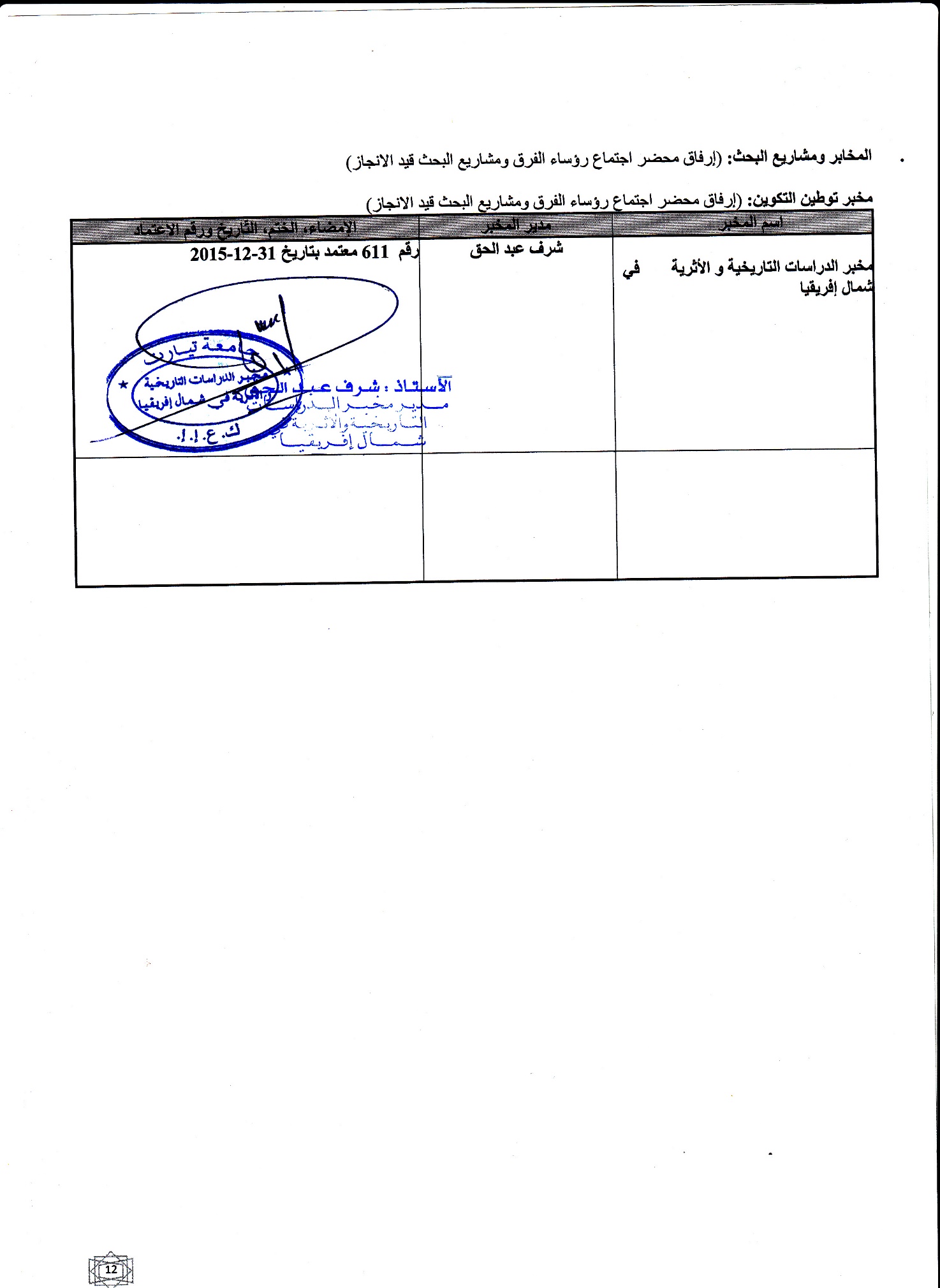 د- مشاريع البحث الداعمة للتكوين المقترح: ه- فضاءات  الأعمال الشخصية وتكنولوجيات الإعلام والاتصال:* قاعة الأنترنات مجهزة بـ 30 جهاز الكمبيوتر مع وصلها بشبكة الانترنت.* قاعة مطالعة* مكتبة مركزية.* مكتبة الكلية.* مكاتب للأساتذة المشرفين على التكوين.*  قاعة كبيرة للإشراف و التقاء الطلبة.*  مدرج للمحاضراتII- بطاقة التنظيم السداسي للتعليم(الرجاء تقديم بطاقات الأربع(4) سداسيات)1 - السداسي الأول:2- السداسي الثاني:السداسي الثالث:  4 - السداسي الرابع:الميدان:العلوم الإنسانية والاجتماعيةالفرع:علوم اجتماعية –علم الاجتماعالتخصص: علم الاجتماع الحضريتربص في مؤسسة يتوج بمذكرة تناقش5 - حوصلة شاملة للتكوين: (يرجى ذكر الحجم الساعي الإجمالي موزع بين المحاضرات والتطبيقات، للسداسيات الأربعة بالنسبة لمختلف وحدات التعليم حسب الجدول التالي):III - البرنامج المفصل لكل مادة( تقديم بطاقة مفصلة لكل مادة)عنوان الماستر: علم اجتماع الحضريالسداسي: 1اسم الوحدة: وحدة التعليم الأساسياسم المادة:مدخل  لعلم اجتماع الحضري الرصيد:05المعامل: 02أهداف التعليم: التعريف باختراع المقاربة العلمية للظاهرة الحضرية كحقل من حقول المعرفة السوسيولوجية العامةالمعارف المسبقة المطلوبة :معرفة النظريات و المقاربات المفاهيمية الكلاسيكية في علم الاجتماع العاممحتوى المادة: ( إجبارية تحديد المحتوى المفصل لكل مادة مع الإشارة إلى العمل الشخصي للطالب )بعد عرض المقاربات الفلسفية القديمة (المدينة الجمهورية عند أرسطو, أسطورة المدينة الفاضلة عند الفرابي, مفهوم UTOPIE عند Thomas More و الخطاب الطوباوي)’ تتطرق المادة إلى المقاربات النظرية العامة التي تناولت الظاهرة الحضرية كشكل من إشكال و مراحل تطور المجتمعات البشرية (من ابن خلدون إلى Max Weber مرورا بالمقاربات التطورية الكلاسيكية (F. Tonnies, Karl Marx, Emile Durkheim, Herbert Spencer, …), تسعىهذهالمادةإلى التمييز بينالبعد المحلي و المجالي و الأبعاد الاجتماعية الأخرى  في تحليل الظواهر الاجتماعية. طريقة التقييم: مراقبة مستمرة، امتحان....إلخ ( يُترك الترجيح للسلطة التقديرية لفريق التكوين )المراجع: ( كتب،ومطبوعات ، مواقع انترنت، إلخ)أنتوني غدنز، علم الاجتماع، ترجمة: فايز الصباغ،مركز دراسات الوحدة العربية، الطبعة الأولى، بيروت،  2005ديفيدس. ثورنس،كيفتتحولالمدن: النظريةالمدينيةوحياةالمدينية ترجمة: أحمدرمو،منشوراتوزارةالثقافةـالهيئةالعامةالسوريةللكتاب 2010السيد الحسيني، المدينة:دراسة في علم الاجتماع الحضري، ط4، دار قطري بن الفجاءة للنشر والتوزيع-قطر 1986السيد عبد العاطي السيد، علم الاجتماع الحضري: مدخل نظري، الإسكندرية، دار المعرفة الجامعية، 1985.عبد الجبار ناجي، دراسات في تاريخ المدن العربية الإسلامية، جامعة البصرة، 1986ماريا لويزا برنيري، المدينة الفاضلة عبر التاريخ، ترجمة: عطيات أبو السعود، عبد الغفار مكاوي، عالم المعرفة، 1997محمد عبد الستار عثمان، المدينة الإسلامية، عالم المعرفة، 1988Stébé (J-M) et Marchal H (dir), 2011 : Traité sur la ville, Editions PUF, Paris, 788 pagesStébé (J-M) et Marchal H (dir),2016 : Sociologie urbaine, PUF Paris 128 pagesPétonnet (C.), Espaces habités, Paris, Galilée, 1982Paquot (T.) et ali., La ville et l’urbain : l’état des savoirs, Paris, La Découverte, 2000Hannerz (U.), Explorer la ville, Paris, Minuit, 1983.Donzelot (J.), Jaillet (M.­C.) et ali., La ville à trois vitesses : gentrification, relégation, périurbanisation, Esprit, n° 303, mars­avril 2004 (p. 7­163).Donzelot : 2001, Faire société. La politique de la ville aux Etats-Unis et en France, Ed. Du Seuil, 368 pages, REMY Jean et VOYE Liliane, ”Sociologie urbaine”, in, J.Pierre Durant et Robert Weil, Sociologie contemporaine, ed, Vigot, 1990.عنوان الماستر:علم الاجتماع الحضرياسم الوحدة: وحدة التعليم الأساسياسم المادة:	الظاهرة الحضرية1الرصيد:05المعامل: 02أهداف التعليم: تهدف هذه المادة إلى تزويد الطلبة بالمفاهيم الأساسية حول الظاهرة الحضرية وجوانبها التاريخية في شقها العالمي والوطني. وأيضا أشكال المستوطنات الحضرية التي عرفها العالم والأسباب المختلفة الكامنة وراء ظهورها، وصولا إلى أشكال التجمعات الحضرية في عالم اليوم وانعكاساتها على الإنسان الحضري المعاصرالمعارف المسبقة المطلوبة :المكتسبات المعرفية الكلاسيكية في علم الاجتماع والفكر الاجتماعي الحضري عند علماء الاجتماع الكلاسيكيين. محتوى المادة: ( إجبارية تحديد المحتوى المفصل لكل مادة مع الإشارة إلى العمل الشخصي للطالب )تركز المادة على:  1 - الإطار المفاهيمي للمادة مثل: مفهوم المدينة – مفهوم الظاهرة الحضرية – التحضر .... 2 - تحليل الظاهرة الحضرية عبر الزمان والمكان فى شقها البنائى3 - التحلي كأداة ضرورية لفهم الرهانات التي تواجهها المجتمعات المعاصرة. 4 - أشكال التجمعات الحضرية المعاصرة في العالم اليوم. 5 -  السيرورة التاريخية لظهور المدن وعواملها المتعددة. 6 - تقديم نماذج عالمية ومحليةطريقة التقييم: مراقبة مستمرة، امتحان....إلخ ( يُترك الترجيح للسلطة التقديرية لفريق التكوين )المراجع: ( كتب،ومطبوعات ، مواقع انترنت، إلخ)عبد الرحمان ابن خلدون المقدمة دار المعرفة  بيروت .عبد الرحمان الجيلالىتاريخ المدن الثلاث :الجزائر ،المدية ،مليانة. ط2 1993أحمد غنيم محمد: المدينة دراسة في الانثربولوجيةالحضرية  دار المعرفة الجامعية  الاسكندرية 2008. الحسينى السيد: المدينة : دراسة في علم الاجتماع الحضرى ، دار المعارف الجامعية  القاهرة 1981رحمانى شريف: جزائر الغد وضعية التراب الوطنى  ديوان المطبوعات الجامعية . العشاوى عبد الحكيم ناصر :جغرافية المدن دار الفتح للتجليد الفنى الاسكندرية 2007.هوجر وبليز: الانثربولوجيةالحضرية ، ترجمة محمد الجوهرى  دار المعرف  القاهرة 1966Paquot (T.) et ali., La ville et l’urbain : l’état des savoirs, Paris, La Découverte, 2000LedrutRaymontd : Sociologie urbaine PUF Paris 1973YvesGrafmeyerMsociologie  urbain Edition Nathan Paris 1994 Jean Rémy :socociologie urbaine  et rurale édition l’Harmattan .Paris1998Farouk Benatia :L’intégrationCitadine a Alger ,SNED Alger 1980.Chevalier.d et autre :L’espace social de la ville arabe Paris Maissannece et laras.1979.BoumazaNadirMed al ; villes réelles, ville projetées, ville maghrébines en fabrication. Edition Maisonneuve et LarousseParis 2008Ulf .Hannerz :  Explorer la ville Traduit par I ;joseph H .edition de minuit Paris 1983Robert Ezra Park : The City : www.google.comMax  Weber : la ville Edition La découverte, Paris 2016.عنوان الماستر:علم الاجتماع الحضريالسداسي: 1اسم الوحدة: وحدة التعليم الأساسياسم المادة: السياسات الحضريةالرصيد:05المعامل: 02أهداف التعليم: تهدف هذه المادة إلى تزويد الطالب بالمفاهيم الأساسية حول السياسة الحضرية والمفاهيم المرتبطة بها مثل التنمية الحضرية ....، إضافة إلى تعريفهم بالمقاربات المختلفة لتنظيم المدن المعاصرة وببعض النماذج والتجارب العالمية، وتعريفهم أيضا بالسياسة الحضرية المطبقة في الجزائر. المعارف المسبقة المطلوبة :المعارف المكتسبة في علم الاجتماع والعلوم الاجتماعية بوجه عام في مرحلة الطور الأول من التعليم الجامعي(ليسانس)محتوى المادة: ( إجبارية تحديد المحتوى المفصل لكل مادة مع الإشارة إلى العمل الشخصي للطالب )الإطار المفهومي للسياسات الحضرية والمفاهيم المرتبطة بهاتحليل عوامل الاهتمام بالسياسات الحضرية في المجتمعات المعاصرةتحليل السياسات العمومية كأداة ضرورية لفهم الرهانات التي تواجهها الحياة الحضرية المعاصرةتحليل آليات السياسات الحضرية التي من أهمها الآليات القانونية والاقتصادية والاجتماعية تناول بعض النماذج العالمية في السياسات الحضريةتناول النموذج أو التجربة الجزائرية في السياسة الحضرية وارتباطاتها مع باقي السياسات التنموية الأخرى وعلاقة التأثير المتبادل بينها. طريقة التقييم: مراقبة مستمرة، امتحان....إلخ ( يُترك الترجيح للسلطة التقديرية لفريق التكوين )المراجع: ( كتب،ومطبوعات ، مواقع انترنت، إلخ)احمد هنى،  إجراءات الاصلاح الاقتصادى بالجزائر ،مركز البحوث العربية للدراسات والتوثيق والنشر .1998إيرفنجألين ،المدن الجديدة والضواحي، ترجمة: محمد أحمد غنيم، دار المعرفة الجامعية، إسكندرية، 1990جون هارتلي(تحرير)، الصناعات الإبداعية: كيف تنتج الثقافة في عالم التكنولوجيا والعولمة؟ ترجمة: بدر السيد سليمان الرفاعي، الجزء الثاني، عالم المعرفة، الكويت، 2007جيمس أندرسون، صنع السياسات العامة ،ترجمة عامر خيضر الكيسى، دار المسيرة للنشر والتوزيع،الأردن .1999سلوى الشعراوى جمعة: تحليل السياسات العامة فى الوطن العربى، مركز دراسات واستشارات الإدارية العامة القاهرة.2004محمد بلقاسم حسن بهلول، سياسات تخطيط التنمية وإعادة تنظيم مسارها في الجزائر ج1 –ديوان المطبوعات الجامعية.Bernard : L’évaluation des politiques Publiques. Paris la Découverte 2008 Roncayolo (M.), La ville et ses territoires, Paris, Gallimard, Folio essais, 1997   -BozioA,etGronetJ,(eds) :Economie des politiques.la Découvert 2006.FouquerA :L’évolutiondes politiques publiques. Concept et enjeux Institut de la gestion publique et du développement économique Paris 2009HEYMANN-DOAT  Arlette (ed) , Politiques urbaines comparées, Paris , l Enseigne de l arbre verdoyant , 1983Marchal H. et Stébé J-M., 2011 : Les grandes questions de la ville et de l’urbain, PUF, Paris, 264 pagesOrganisation de coopération et de développement économique (O.C.D.E.), Les politiques urbaines du Japon , 1986Paquot (T.) et ali., La ville et l’urbain : l’état des savoirs, Paris, La Découverte, 2000Peter Knoefei ;et autres :Analyse et pilotage des politiques publiques :France,Suisse, Cannada, Presses de l’université du QuébecPétonnet (C.), Espaces habités, Paris, Galilée, 1982  Pierre Muller et Yves Sure : Les Politiques publiques   Édition 2015/16Pierre Muller)(Auteur :Les politiques publiques    Que Sai sais-je ?RENAUD  Bertrand  , Politique d urbanisation nationale dans les pays en développement , Paris , économisa ,  1985Stébé (J-M) et Marchal H (dir), 2011 : Traité sur la ville, Editions PUF, Paris, 788 pagesعنوان الماستر:علم الاجتماع الحضريالسداسي: 1اسم الوحدة: وحدة التعليم الأساسياسم المادة: مدخل الى التنميةالرصيد:05المعامل: 02أهداف التعليمتهدف المادة إلى اكتساب المعارف الأساسية للتنمية المستدامة و فوائد  هذا المفهوم في تناول السياسات الدولية الرئيسية المتعلقة بحماية المحيط و بالتنمية البشرية و كذلك التعرف على سبل توظيف الإجراءات العملية المتعلقة بالتنمية المستدامة في السياسات العمومية الجزائريةالمعارف المسبقة المطلوبة :معارف أساسية في علم الاجتماع  والعلوم الاجتماعية بوجه عام والمكتسبات التي تكونت للطلبة في الطور الأول من التعليم الجامعي في العلوم الاجتماعيةمحتوى المادة: ( إجبارية تحديد المحتوى المفصل لكل مادة مع الإشارة إلى العمل الشخصي للطالب )مدخل الى التنميةالمفهومالانواع المجالات مستويات التنميةالتنمية المستدامةتاريخ التنمية المستدامة كمصطلح و كمفهوم :- الفرق بين التنمية المستدامة و التنمية :- تقرير برونتلاند- العناصر الثلاثة المكونة للتنمية المستدامة : المجتمع، الاقتصاد، البيئة.- الندوات الدولية الأساسية حول التنمية المستدامة و نصوصها الرئيسية - التنمية المستدامة في حقل المعرفة العلمية :- التنمية المستدامة و علوم الطبيعة- علم اجتماع البيئة - اقتصاد البيئة.- الجوانب الإجرائية و الميدانية للتنمية المستدامة            -المؤسسات و الهيئات الدولية ، المؤسسات غير الحكومية، مفهوم الحكامة المحلية - نماذج من المشاريع الحضرية المستدامة في الجزائر.- الإشكاليات الرئيسية للتنمية المستدامة  - النمو الحضري و قضايا التلوث. - إشكالية تسيير النفايات  في العالم و في  الجزائر  طريقة التقييم: مراقبة مستمرة، امتحان....إلخ ( يُترك الترجيح للسلطة التقديرية لفريق التكوين )المراجع: ( كتب،ومطبوعات ، مواقع انترنت، إلخ)ديفيد والاس، التنمية الصناعية المستديمة، سلسلة دراسات عالمية، مركز الإمارات للدراسات والبحوث الاستراتيجية، العدد: 16أحمد منير سليمان، الإسكان والتنمية المستديمة في الدول النامية: إيواء فقراء الحضر في مصر، دار الراتب الجامعية، بيروت ـ لبنان، 1996.مكتب العمل الدولي(جنيف)، التنمية المستدامة والعمل اللائق والوظائف الخضراء، التقرير الخامس، مؤتمر العمل الدولي، الدورة 102، 2013عنوان الماستر: علم اجتماع الحضريالسداسي: 1اسم الوحدة: وحدة التعليم المنهجيةاسم المادة:منهجية : بناء مشروع بحثالرصيد:04المعامل: 03أهداف التعليم: :تناول المعارف الأساسية حول البناء المنهجي و الابستمولوجي لموضوع البحث السوسيولجي.المعارف المسبقة المطلوبة :مبادئ في المنهجية العامةمحتوى المادة: ( إجبارية تحديد المحتوى المفصل لكل مادة مع الإشارة إلى العمل الشخصي للطالب )- الشروط المعرفية للبحث العلمي  - المراحل الأساسية لبناء الموضوع السوسيولوجي- خطوات المنهج العلمي- مراحل البحث من تسجيل الفكرة الأولية(سؤال الانطلاق) وبناء الموضوع إلى تحرير تقرير البحثطريقة التقييم: مراقبة مستمرة، امتحان....إلخ ( يُترك الترجيح للسلطة التقديرية لفريق التكوين )المراجع: ( كتب،ومطبوعات ، مواقع انترنت، إلخ)روبير بلانشيه، نظرية المعرفة العلمية (الابستمولوجيا)،ترجمة:حسن عبد الحميد، مطبوعات الجامعة، الكويت، 1986ريمون كيفي، لوك فان كمبنهود، دليل الباحث في العلوم الاجتماعية، تعريب: يوسف الجباعي، المكتبة العصرية ، بيروت، 1997.علي حسين كركي، الابستيمولوجيا في ميدان المعرفة، شبكة المعرف، بيروت، 2010موريس أنجرس،منهجية البحث العلمي في العلوم الإنسانية، ترجمة: بوزيد صحراوي، كمال بوشرف، سعيد سبعون، دار القصبة للنشر، الجزائر، 2004.Alain Blanchet, " Les techniques d'enquête en sciences sociales:observer, interviewer, questionner", Dunod, 2005, Paris Alex Mucchielli, Dictionnaire des méthodes qualitatives en sciences humaines et sociales, Armand Colin, Paris, 2004Boudon (R), Les méthodes en sociologies, Ed.PUF, 4éme édition, Paris, 1976.François de Singly : L'enquête et ses méthodes:le questionnaire. Nathan, 1992, Paris Jean-Claude Combessie, La méthode en sociologie, Casbah Editions, Alger,1998Jean-Pierre Pourtois,  HuguetteDesmet, Epistémologie et instrumentation en sciences humaines, Mardaga, 2007Laurence Viennot,  Didactique, épistémologie et histoire des sciences, PUF , 2008Madeleine Grawitz, méthodes des sciences sociales, deuxième édition, Dalloz, Paris, 1974Michel Bitbol et Jean Gayon, l’épistémologie française, 1830-1970, Editions Matériologiques, 2015Paul Lazarsfeld, philosophie des sciences sociales, Editions Gallimard, 1970Raymond Boudon,   La crise de la sociologie,  Questions d'épistémologie sociologique, :Librairie Droz, 1971عنوان الماستر: علم اجتماع الحضريالسداسي: 1اسم الوحدة: وحدة التعليم المنهجيةاسم المادة: تربص ميدانيالرصيد:02المعامل: 01أهداف التعليم: :التدرب على الإجراءات العملية التي تهيئ الطالب للنزول إلى الميدان وكيفية تطبيق التقنيات المنهجية ميدانيا من أجل جمع المعلومات. والتعرف عن قرب على صعوبات العمل الميداني وأساليب التغلب عليها. سواء تم ذلك في المؤسسات أم مع حالات أم مع عينات.المعارف المسبقة المطلوبة :مبادئ في المنهجية العامةمحتوى المادة: ( إجبارية تحديد المحتوى المفصل لكل مادة مع الإشارة إلى العمل الشخصي للطالب )يتمثل محتوى هذه المادة في قيام الطلبة بمساعدة الأستاذ، في الآتي:- تطوير وبناء موضوع بحث كخطوة أولى- النزول إلى الميدان في الخطوة الثانية- تطبيق الأدوات الميدانية كخطوة ثالثة: ملاحظة – مقابلات استكشافية – جمع الوثائق الخ...)طريقة التقييم: مراقبة مستمرة، امتحان....إلخ ( يُترك الترجيح للسلطة التقديرية لفريق التكوين )المراجع: مراجع المنهجية عموما السابقة الذكر ومنها مثل:روبير بلانشيه، نظرية المعرفة العلمية (الابستمولوجيا)،ترجمة:حسن عبد الحميد، مطبوعات الجامعة، الكويت، 1986ريمون كيفي، لوك فان كمبنهود، دليل الباحث في العلوم الاجتماعية، تعريب: يوسف الجباعي، المكتبة العصرية ، بيروت، 1997.علي حسين كركي، الابستيمولوجيا في ميدان المعرفة، شبكة المعرف، بيروت، 2010موريس أنجرس،منهجية البحث العلمي في العلوم الإنسانية، ترجمة: بوزيد صحراوي، كمال بوشرف، سعيد سبعون، دار القصبة للنشر، الجزائر، 2004.Alain Blanchet, " Les techniques d'enquête en sciences sociales:observer, interviewer, questionner", Dunod, 2005, Paris Alex Mucchielli, Dictionnaire des méthodes qualitatives en sciences humaines et sociales, Armand Colin, Paris, 2004Boudon (R), Les méthodes en sociologies, Ed.PUF, 4éme édition, Paris, 1976.François de Singly : L'enquête et ses méthodes:le questionnaire. Nathan, 1992, Paris Jean-Claude Combessie, La méthode en sociologie, Casbah Editions, Alger,1998Jean-Pierre Pourtois,  HuguetteDesmet, Epistémologie et instrumentation en sciences humaines, Mardaga, 2007Laurence Viennot,  Didactique, épistémologie et histoire des sciences, PUF , 2008Madeleine Grawitz, méthodes des sciences sociales, deuxième édition, Dalloz, Paris, 1974Michel Bitbol et Jean Gayon, l’épistémologie française, 1830-1970, Editions Matériologiques, 2015Paul Lazarsfeld, philosophie des sciences sociales, Editions Gallimard, 1970Raymond Boudon,   La crise de la sociologie,  Questions d'épistémologie sociologique, :Librairie Droz, 1971عنوان الماستر: علم اجتماع الحضريالسداسي: الاولاسم الوحدة: وحدة التعليم الا ستكشافيةاسم المادة: اقتصاد حضري1الرصيد:01المعامل:01أهداف التعليم: تهدف المادة إلى  إعطاء المعارف الأساسية في الاقتصاد العام والاقتصاد الحضري التي تساعد الطلبة على فهم المظاهر الاقتصادية المتعلقة بالحياة الاجتماعية في المدنالمعارف المسبقة المطلوبة :معارف أولية في الاقتصاد العام و في العلوم الاجتماعيةمحتوى المادة: ( إجبارية تحديد المحتوى المفصل لكل مادة مع الإشارة إلى العمل الشخصي للطالب )يتمثل محتوى المادة في:  تعريف علم الاقتصاد والتعرف على المفاهيم المؤشرات الأساسية المستعملة في تحليل النشاط الاقتصادي من خلال ما يلي :1. ما هي الظاهرة الاقتصادية, حقل الاقتصاد, 2. المؤشرات الاقتصادية العامة : الناتج الداخلي الخام, الإنتاج, الإنتاجية, النمو الاقتصادي و قياساته, 3. الفاعلين الاقتصاديين, القطاعات الاقتصادية, الأنظمة الاقتصادية والسياسات الاقتصادية. تعريف النمو الحضري,  علاقة النمو الحضري بالتحضر, كيف نقيس التحضر و التنمية الخضرية (نسب التحضر والنمو الحضري, كيفية قياسهما) طريقة التقييم: مراقبة مستمرة، امتحان....إلخ ( يُترك الترجيح للسلطة التقديرية لفريق التكوين )المراجع: ( كتب،ومطبوعات ، مواقع انترنت، إلخ)Claval Paul, Traité d’Urbanologie, Ed LITEC, Paris 1988, 680 p. Lefebvre (H.), 1974,  Le droit à la ville, Paris, Seuil.Merlin P. et Choay F. (dir.), 2000 : Dictionnaire de l’urbanisme et de l’aménagement, PUF, Paris, 906 PAGESPolese Mario, 1993 : Economie urbaine et régionale, Ed. Economica, Paris, 480 pages Remy (J.), Voyé (L.), La ville : vers une nouvelle définition ?, Paris, L’Harmattan, 1992.Roncayolo (M.), La ville et ses territoires,Paris, Gallimard, Folio essais, 1997.Stébé (J-M) et Marchal H (dir), 2011 : Traité sur la ville, Editions PUF, Paris, 788 pagesعنوان الماستر: علم اجتماع الحضريالسداسي: 1اسم الوحدة: وحدة التعليم الا ستكشافيةاسم المادة:السيميائية البيانية وعلم الخرائطالرصيد:01المعامل: 01أهداف التعليم: تهدف هذه المادة إلى تمكين وتدريب الطلبة على المبادئ التقنية الأولية لقراءة وفهم واستعمال الخرائط واكتساب المفاهيم الإجرائية والأدوات المستعملة من طرف المتخصصين في علم الخرائط، وهذا كتكملة ضرورية للتخصص في علم الاجتماع الحضري.المعارف المسبقة المطلوبة :معارف أساسية في علم الاجتماع  والعلوم الاجتماعية بوجه عام والمكتسبات التي تكونت للطلبة في الطور الأول من التعليم الجامعي في العلوم الاجتماعية.محتوى المادة: ( إجبارية تحديد المحتوى المفصل لكل مادة مع الإشارة إلى العمل الشخصي للطالب )يشمل محتوى هذه المادة مجموع المبادئ التقنية في علم الخرائط مثل: مبادئ عامة حول الخرائطالتمثيل البياني : الرموز والإشارات والألوان والمفاتيح ..................المقاييس والسلاليم .......................إعداد الخرائط بناء على قاعدة بيانات ومتغيرات معينة نظام المعلومات والخرائط (برامج الحاسوب)أنواع الخرائط وأقسامها وأصنافها ......مجالات استخدامات الخرائط مع التركيز على المجالات الحضريةوغيرها من التقنيات العمليةطريقة التقييم: مراقبة مستمرة، امتحان....إلخ ( يُترك الترجيح للسلطة التقديرية لفريق التكوين )المراجع: ( كتب،ومطبوعات ، مواقع انترنت، إلخ)عنوان الماستر: علم اجتماع الحضريالسداسي: 1اسم الوحدة: وحدة التعليم الافقيةاسم المادة: لغة اجنبيةالرصيد:01المعامل: 01أهداف التعليم: تهدف هذه المادة إلى تطوير قدرات الطلبة في اللغة الأجنبية كأداة ضرورية لتطوير المعارف والتواصل.المعارف المسبقة المطلوبة :مكتسبات سابقة في مجال اللغة عبر أطوار التعليم السابقة.محتوى المادة: ( إجبارية تحديد المحتوى المفصل لكل مادة مع الإشارة إلى العمل الشخصي للطالب )يتم التركيز  فيهاعلى الأساليب البيداغوجية الضرورية والمناهج التي تساهم في تطوير قدرات الطالب في اللغة الأجنبية: قراءة وتحريرا وتواصلا.طريقة التقييم: مراقبة مستمرة، امتحان....إلخ ( يُترك الترجيح للسلطة التقديرية لفريق التكوين )المراجع: ( كتب،ومطبوعات ، مواقع انترنت، إلخ)عنوان الماستر: علم اجتماع الحضريالسداسي: 1اسم الوحدة: وحدة التعليم الافقيةاسم المادة: اعلام آليالرصيد:01المعامل: 01أهداف التعليم: (ذكر ما يفترض على الطالب اكتسابه من مؤهلات بعد نجاحه في هذه المادة، في ثلاثة أسطر على الأكثر )المعارف المسبقة المطلوبة :( وصف تفصيلي للمعرف المطلوبة والتي تمكن الطالب من مواصلة هذا التعليم، سطرين على الأكثر).  محتوى المادة: ( إجبارية تحديد المحتوى المفصل لكل مادة مع الإشارة إلى العمل الشخصي للطالب )طريقة التقييم: مراقبة مستمرة، امتحان....إلخ ( يُترك الترجيح للسلطة التقديرية لفريق التكوين )المراجع: ( كتب،ومطبوعات ، مواقع انترنت، إلخ)عنوان الماستر: علم الاجتماع الحضريالسداسي: 2اسم الوحدة: وحدة التعليم الأساسياسم المادة: تحليل نقدي للنظريات الاساسية في علم الاجتماع الحضري  الرصيد:05المعامل: 02أهداف التعليم: التعرف عن النظريات و المقاربات الأساسية الكلاسيكية قي علم الاجتماع الحضري و التعرف عن الأدوات والمفاهيم التحليلية الأساسية المشتركةالمعارف المسبقة المطلوبة :معرفة النظريات و المقاربات المفاهيمية المؤسسة في علم الاجتماع الحضريمحتوى المادة: ( إجبارية تحديد المحتوى المفصل لكل مادة مع الإشارة إلى العمل الشخصي للطالب )تعطي هذه المادة لمحة واسعة عن النظريات الكلاسيكية في علم الاجتماع الحضري عبر التطرق إلى الإشكاليات، مناهج التحليل و المفاهيم الأساسية لكل من :- المدينة عند Max Weber, بربط هذا المفهوم بنظريته حول العصرنة أو الحداثة )La modernité- مقاربة Georg Simmel  للإنسان الحضري الجديد والحضرية (l’urbanité) - مقاربة Maurice Halbwachs  للمرفولوجيةالحضرية, للعلاقة بين المضاربة العقارية و مخططات التهيئة الحضرية، الذاكرة الجماعية و علاقتها بالإقامة....- مدرسة شيكاغو : روادها إبداعاتها المفاهمية و المنهجية: المدينة كنظام إيكولوجي، الحضرية، نظرية Ernest Burgess، الاندماج الاجتماعي و علاقته بالحراك المجالي و الاجتماعي،- المدرسة الفرنسيةالتقليدية مع P.-H. Chombart de Lauwe في مقاربته للصراع بين النماذج الثقافية المبلورة قي المجال و الممارسات السكانية.طريقة التقييم: مراقبة مستمرة، امتحان....إلخ ( يُترك الترجيح للسلطة التقديرية لفريق التكوين )المراجع: ( كتب،ومطبوعات ، مواقع انترنت، إلخ)أنتوني غدنز، علم الاجتماع، ترجمة: فايز الصباغ،مركز دراسات الوحدة العربية، الطبعة الأولى، بيروت،  2005ديفيدس. ثورنس،كيفتتحولالمدن: النظريةالمدينيةوحياةالمدينية ترجمة: أحمدرمو،منشوراتوزارةالثقافةـالهيئةالعامةالسوريةللكتاب 2010السيد الحسيني، المدينة:دراسة في علم الاجتماع الحضري، ط4، دار قطري بن الفجاءة للنشر والتوزيع-قطر 1986السيد عبد العاطي السيد، علم الاجتماع الحضري: مدخل نظري، الإسكندرية، دار المعرفة الجامعية، 1985.ماريا لويزا برنيري، المدينة الفاضلة عبر التاريخ، ترجمة: عطيات أبو السعود، عبد الغفار مكاوي، عالم المعرفة، 1997محمد عبد الستار عثمان، المدينة الإسلامية، عالم المعرفة، 1988Marchal H. et Stébé J-M., 2011 : Les grandes questions de la ville et de l’urbain, PUF, Paris, 264 pagesStébé (J-M) et Marchal H (dir), 2011 : Traité sur la ville, Editions PUF, Paris, 788 pagesPaquot (T.) et ali., La ville et l’urbain : l’état des savoirs, Paris, La Découverte, 2000Gervais-Lambony (P.), Territoires citadins, 4 villes africaines, Paris : Belin, 2003Pétonnet (C.), Espaces habités, Paris, Galilée, 1982Hannerz (U.), Explorer la ville, Paris, Minuit, 1983.Pinçon (M.), Pinçon­Charlot (M.), Dans les beaux quartiers, Paris, Seuil, 1989عنوان الماستر: علم اجتماع الحضريالسداسي:2اسم الوحدة: وحدة التعليم الأساسياسم المادة: سياسات المدن  الرصيد:05المعامل: 02أهداف التعليم: (ذكر ما يفترض على الطالب اكتسابه من مؤهلات بعد نجاحه في هذه المادة، في ثلاثة أسطر على الأكثر ).سياسات المدن إي المقصود بها مشاريع الأعمار والإسكان وإعادة الإسكان، وكذا مشاريع التنمية والراحة والترفيه، والتي يجب توفرها   لمواطن أو الساكن في المدينة، مثل النقل زكافة الخدمات.المعارف المسبقة المطلوبة:( وصف تفصيلي للمعرف المطلوبة والتي تمكن الطالب من مواصلة هذا التعليم، سطرين على الأكثر).  محتوى المادة: ( إجبارية تحديد المحتوى المفصل لكل مادة مع الإشارة إلى العمل الشخصي للطالب)التطرق إلى سياسات المدن في العالم سياسة المدن ذكية مثل مدينة نييورك مدينة  دبي  طوكيو.سياسة مدن العالم الثالثسياسة المدينة في الجزائرالمدن الجديدةتحليل نقديطريقة التقييم: مراقبة مستمرة، امتحان....إلخ ( يُترك الترجيح للسلطة التقديرية لفريق التكوين ):المراجع:( كتب،ومطبوعات ، مواقع انترنت، إلخ)Donzelot Jacques, 2003 : « Faire société : la politique de la ville aux Etats Unis et en France », Ed. du Seuil, Parisعنوان الماستر: علم اجتماع الحضريالسداسي: 2اسم الوحدة: وحدة التعليم الأساسياسم المادة: الظاهرة الحضرية2الرصيد:05المعامل: 02أهداف التعليمتكملة لمادة الظاهرة الحضرية1، تتمثل أهداف التعليم لهذه المادة في تزويد الطلبة بالمعارف النظرية حول الظاهرة الحضرية المعاصرة، و توسيع فهمهم للواقع الحضرى وتجدد الأطر النظرية للمدينة وتطورها. والتعرف على المداخل المعرفية  المتعددةفى معالجة مشاكل  المدن من حيث: - النمو الحضرى والتركز السكانى . الحجم –الكثافة –التركز السكانى-التوزيعات المجالية – التمايز المجالى، تشخيص أهم المشاكل الحضرية ...المعارف المسبقة المطلوبة :تتمثل في المكتسبات المعرفية التي تكونت لدى الطلبة من خلال متابعة المحاضرات والأعمال الموجهة في مادة الظاهرة الحضرية1محتوى المادة: ( إجبارية تحديد المحتوى المفصل لكل مادة مع الإشارة إلى العمل الشخصي للطالب )يتمحور محتوى المادة حول العناصر الآتية:  1- المعارف النظرية الخاصة بفهم الظاهرة الحضرية. 2 - المقاربات والتباينات النظرية في تشخيص المدينة وتحديد خصوصياتها على ضوء المداخل المعرفية من: اقتصاد – تاريخ  - علم الاجتماع الحضري –الجغرافية الحضرية-  الإحصاء/الديمغرافية – الانثربوبلوجية- تدخل الإدارة .... 3 - أهم التوجهات الراهنة للظاهرة الحضرية في الجزائر، بالإشارة إلى ظاهرة التكدس السكانىفى المراكز الحضرية الكبرى وما  ترتب عنه من تأثيرات على الاطار الفيزيقى للمدينة - النمو الحضرى  وانعكاساته على بنية المدينة وتطورها .... 4 - التوزيعات المجالية  وتمايزاتها الاجتماعية فى المدن الكبرى بالتركيز على بعض الظواهر مثل: ظاهرة الهامشية، الفقر الحضرىطريقة التقييم: مراقبة مستمرة، امتحان....إلخ ( يُترك الترجيح للسلطة التقديرية لفريق التكوين )المراجع: ( كتب،ومطبوعات ، مواقع انترنت، إلخ)عبد الرحمان ابن خلدون،المقدمة دار المعرفة  بيروت .عبد الرحمان الجيلاليتاريخ المدن الثلاث :الجزائر ،المدية ،مليانة. ط2 1993أحمد غنيم محمد: المدينة دراسة في الانثربولوجيةالحضرية  دار المعرفة الجامعية  الإسكندرية 2008. الحسينى السيد: المدينة : دراسة في علم الاجتماع الحضرى ، دار المعارف الجامعية  القاهرة 1981رحمانى شريف: جزائر الغد وضعية التراب الوطنىديوان المطبوعات الجامعية . العشاوى عبد الحكيم ناصر :جغرافية المدن دار الفتح للتجليد الفنيالإسكندرية 2007.هوجر وبليز: الانثربولوجيةالحضرية ، ترجمة محمد الجوهرى  دار المعرف  القاهرة 1966Paquot (T.) et ali., : La ville et l’urbain : l’état des savoirs, Paris, La Découverte, 2000LedrutRaymontd : Sociologie urbaine PUF Paris 1973YvesGrafmeyer : sociologie  urbaine,  Edition Nathan Paris 1994 Jean Rémy :socociologie urbaine  et rurale édition l’Harmattan .Paris1998Farouk Benatia :L’intégrationCitadine a Alger ,SNED Alger 1980.Chevalier.d et autre :L’espace social de la ville arabe Paris Maissannece et laras.1979.BoumazaNadirMed al ; villes réelles, ville projetées, ville maghrébines en fabrication. Edition Maisonneuve et LarousseParis 2008Hannerz Ulf :  Explorer la ville Traduit par I ;joseph H .edition de minuit Paris 1983Robert Ezra Park : The City : www.google.comMax  Weber : la ville Edition La découverte, Paris 2016عنوان الماستر: علم اجتماع الحضريالسداسي: 2اسم الوحدة: وحدة التعليم الأساسياسم المادة: المشكلات الحضرية  الرصيد:05المعامل: 02أهداف التعليم: (ذكر ما يفترض على الطالب اكتسابه من مؤهلات بعد نجاحه في هذه المادة، في ثلاثة أسطر على الأكثر ). مشكلاة الأسكان، زكذا مشكلة التوافق والتكيف مع المجال الجديد، أي مشكلة تملك المجال الحضري، نقص الخدمات الأساسية كالنقل والمياه والترفيه، الأوساخ المنتشرة في المدينة، السلوك البدوي،  مشكل الأمن والأجرام، مشكلة الزحام....الخالمعارف المسبقة المطلوبة :( وصف تفصيلي للمعرف المطلوبة والتي تمكن الطالب من مواصلة هذا التعليم، سطرين على الأكثر).   لابد للطالب ان تكون له معارف مسبقة حول مشاكل المدينة بصفة عامة ومدن العالم الثالث والمدن الجزائرية على وجه الخصوص، وان لا يرى بأن المدينة هي مدينة الفردوس.محتوى المادة: ( إجبارية تحديد المحتوى المفصل لكل مادة مع الإشارة إلى العمل الشخصي للطالب )ماهية المشكلة الحضريةالانواع، تنظيمية الحياة في المدينة،اساسية، السكنمجتمعيةالفقر-التمايز الاجتماعي -الاقصاء،مرضية ، الجريمةطريقة التقييم: مراقبة مستمرة، امتحان....إلخ ( يُترك الترجيح للسلطة التقديرية لفريق التكوين )المراجع: ( كتب،ومطبوعات ، مواقع انترنت، إلخ)عنوان الماستر: علم اجتماع الحضريالسداسي: 2اسم الوحدة: وحدة التعليم المنهجيةاسم المادة: معالجة المعطياتالرصيد:04المعامل: 03أهداف التعليم: تناول المعارف الأساسية حول معالجة المعطيات الكمية في البحث السوسيولوجي. وتمكين الطلبة من التحكم في أساليب معالجة المعطيات الكمية في البحث السوسيولوجيالمعارف المسبقة المطلوبة :مبادئ في المنهجية العامةمحتوى المادة: ( إجبارية تحديد المحتوى المفصل لكل مادة مع الإشارة إلى العمل الشخصي للطالب )تعريف المناهج الكمية و خصائصها.طرق بناء العينة و أنواعهاالاجراءات العملية لإعداد العينة الحصصية.....تحليل الجداول الاحصائية المتقاطعة والمركبة   طريقة التقييم: مراقبة مستمرة، امتحان....إلخ ( يُترك الترجيح للسلطة التقديرية لفريق التكوين )المراجع: ( كتب،ومطبوعات ، مواقع انترنت، إلخ)روبير بلانشيه، نظرية المعرفة العلمية (الابستمولوجيا)، ترجمة: حسن عبد الحميد، مطبوعات الجامعة، الكويت، 1986ريمون كيفي، لوك فان كمبنهود، دليل الباحث في العلوم الاجتماعية، تعريب: يوسف الجباعي، المكتبة العصرية ، بيروت، 1997.علي حسين كركي، الابستيمولوجيا في ميدان المعرفة، شبكة المعرف، بيروت، 2010موريس أنجرس،منهجية البحث العلمي في العلوم الإنسانية، ترجمة: بوزيد صحراوي، كمال بوشرف، سعيد سبعون، دار القصبة للنشر، الجزائر، 2004.Alain Blanchet, " Les techniques d'enquête en sciences sociales:observer, interviewer, questionner", Dunod, 2005, Paris François de Singly : L'enquête et ses méthodes:le questionnaire. Nathan, 1992, Paris Jean-Pierre Pourtois,  HuguetteDesmet, Epistémologie et instrumentation en sciences humaines, Mardaga, 2007Laurence Viennot,  Didactique, épistémologie et histoire des sciences, PUF , 2008Madeleine Grawitz, méthodes des sciences sociales, deuxième édition, Dalloz, Paris, 1974Michel Bitbol et Jean Gayon, l’épistémologie française, 1830-1970, Editions Matériologiques, 2015Raymond Boudon,   La crise de la sociologie,  Questions d'épistémologie sociologique, :Librairie Droz, 1971عنوان الماستر: علم اجتماع الحضريالسداسي: 2اسم الوحدة: وحدة التعليم االمنهجيةاسم المادة: تقرير التربص  الرصيد:2المعامل: 1أهداف التعليم: مواصلة لمادة التربص في الميدان للسداسي الأول، تهدف هذه المادة إلى تدريب الطلبة على استغلال ما تم جمعه من بيانات ومعلومات ووثائق وإحصائيات ... بأدوات وتقنيات البحث الميداني.المعارف المسبقة المطلوبة :مبادئ في المنهجية وتقنيات البحث الميداني المكتسبة في السداسي السابقمحتوى المادة: ( إجبارية تحديد المحتوى المفصل لكل مادة مع الإشارة إلى العمل الشخصي للطالب )يتمثل محتوى المادة أساسا في تحرير تقرير باستغلال البيانات التي تم جمعها مادة التربص في الميدان في السداسي السابق، يخضع للمقاييس العلمية ويقيم من طرف أستاذ المادة.طريقة التقييم: مراقبة مستمرة، امتحان....إلخ ( يُترك الترجيح للسلطة التقديرية لفريق التكوين )المراجع: مراجع المنهجية عموماعنوان الماستر: علم اجتماع الحضريالسداسي: 2اسم الوحدة: وحدة التعليم الاستكشافيةاسم المادة: اقتصاد حضري2  الرصيد:01المعامل: 01أهداف التعليم: إعطاء المعارف الأساسية في الاقتصاد الحضري التي تساعد الطلبة على فهم المظاهر الاقتصادية المتعلقة بالحياة الاجتماعية في المدنالمعارف المسبقة المطلوبة معارف أولية في الاقتصاد العام و في العلوم الاجتماعية، إضافة إلى مكتسبات السداسي السابق.محتوى المادة: ( إجبارية تحديد المحتوى المفصل لكل مادة مع الإشارة إلى العمل الشخصي للطالب )تحليل العلاقة بين الأنشطة الاقتصادية و عمليات التحضر.التعرف عن المفاهيم المؤشرات الأساسية المستعملة فيهذه العلاقة :العلاقة السببية بين النمو الاقتصادي و التحضرالمزايا و الإرباح الناجمة من التجمع (effetsd’agglomération)هل يوجد حجم معيري للمدن ؟ظاهرة الفقر الخضرينظريات استيطان و تموقع المؤسسات الاقتصادية (les théories de la localisation de Christaller, les indices de concentration spatiale, etc…)طريقة التقييم: مراقبة مستمرة، امتحان....إلخ ( يُترك الترجيح للسلطة التقديرية لفريق التكوين )المراجع: ( كتب،ومطبوعات ، مواقع انترنت، إلخ)Lefebvre (H.), 1974,  Le droit à la ville, Paris, Seuil.Merlin P. et Choay F. (dir.), 2000 : Dictionnaire de l’urbanisme et de l’aménagement, PUF, Paris, 906 PAGESPolese Mario, 1993 : Economie urbaine et régionale, Ed. Economica, Paris, 480 pages Remy (J.), Voyé (L.), La ville : vers une nouvelle définition ?, Paris, L’Harmattan, 1992.Roncayolo (M.), La ville et ses territoires, Paris, Gallimard, Folio essais, 1997.Stébé (J-M) et Marchal H (dir), 2011 : Traité sur la ville, Editions PUF, Paris, 788 pagesعنوان الماستر: علم اجتماع الحضريالسداسي: 2اسم الوحدة: وحدة التعليم الأفقيةاسم المادة: ايكولوجية حضريةالرصيد:01المعامل: 01أهداف التعليم: (ذكر ما يفترض على الطالب اكتسابه من مؤهلات بعد نجاحه في هذه المادة، في ثلاثة أسطر على الأكثر ) التعريف  ببيئة المدينة، البيئة الجغرافية والفيزيقة سواء كانت صحراوية ، أو تلية ، أوساحلية، أي المعطيات الطبيعة، ثم البئة الثقافية، سواء علمية أو خدماتية، أو ثقافية أو فنية.المعارف المسبقة المطلوبة :( وصف تفصيلي للمعرف المطلوبة والتي تمكن الطالب من مواصلة هذا التعليم، سطرين على الأكثر).  يجب على الطالب ان تكون له معارف حول الجغرافية الطبيعية. محتوى المادة: ( إجبارية تحديد المحتوى المفصل لكل مادة مع الإشارة إلى العمل الشخصي للطالب )المفهومالتعريفالنظرياتطريقة التقييم: مراقبة مستمرة، امتحان....إلخ ( يُترك الترجيح للسلطة التقديرية لفريق التكوين )المراجع: ( كتب،ومطبوعات ، مواقع انترنت، إلخ) كتب جغرافية وكتب متصلة بمقياس المادة.عنوان الماستر: علم اجتماع الحضريالسداسي: 2اسم الوحدة: وحدة التعليم الأفقيةاسم المادة: لغة اجنبيةالرصيد:01المعامل: 01أهداف التعليم: (ذكر ما يفترض على الطالب اكتسابه من مؤهلات بعد نجاحه في هذه المادة، في ثلاثة أسطر على الأكثر ). يجب على الطالب ان تكون له القدرة على قراءة النصوص باللغة الأجنبية وفهما وحتى التحرير في مجال التخصص باللغة الاجنبية.المعارف المسبقة المطلوبة :( وصف تفصيلي للمعرف المطلوبة والتي تمكن الطالب من مواصلة هذا التعليم، سطرين على الأكثر). على الطالب ان تكون له القدرة على القراءة باللغة الأجنبية على الأقل في ميدان على الاجتماع عموما. محتوى المادة: ( إجبارية تحديد المحتوى المفصل لكل مادة مع الإشارة إلى العمل الشخصي للطالب )نصوص لكتاب أجانب مثل ماركوت، ماكس فيبر، جورج زيمل.....الخطريقة التقييم: مراقبة مستمرة، امتحان....إلخ ( يُترك الترجيح للسلطة التقديرية لفريق التكوين )المراجع: ( كتب،ومطبوعات ، مواقع انترنت، إلخ)عنوان الماستر: علم اجتماع الحضريالسداسي: 2اسم الوحدة: وحدة التعليم الأفقيةاسم المادة: اعلام آليالرصيد:01المعامل: 01أهداف التعليم: (ذكر ما يفترض على الطالب اكتسابه من مؤهلات بعد نجاحه في هذه المادة، في ثلاثة أسطر على الأكثر )المعارف المسبقة المطلوبة :( وصف تفصيلي للمعرف المطلوبة والتي تمكن الطالب من مواصلة هذا التعليم، سطرين على الأكثر).  محتوى المادة: ( إجبارية تحديد المحتوى المفصل لكل مادة مع الإشارة إلى العمل الشخصي للطالب )طريقة التقييم: مراقبة مستمرة، امتحان....إلخ ( يُترك الترجيح للسلطة التقديرية لفريق التكوين )المراجع: ( كتب،ومطبوعات ، مواقع انترنت، إلخ)عنوان الماستر: علم اجتماع الحضريالسداسي: 3اسم الوحدة: وحدة التعليم الأساسياسم المادة: النظريات المعاصرة في علم الاجتماع الحضري  الرصيد:05المعامل: 02أهداف التعليم: التعرف عن النظريات و المقاربات الجديدة قي علم الاجتماع الحضري و التعرف عن الأدوات و المفاهيم التحليلية الأساسية المشتركة بينهاالمعارف المسبقة المطلوبة :معرفة النظريات و المقاربات المفاهيمية الكلاسيكية في علم الاجتماع الحضريمحتوى المادة: ( إجبارية تحديد المحتوى المفصل لكل مادة مع الإشارة إلى العمل الشخصي للطالب )تسعى هذه المادة إلي استكمال التكوين ألمفاهيمي للطلبة بتزويدهم بأهم التوجهات النظرية و الميدانية في حقل الدراسات الحضرية المعاصرة.فهي تسلط الضوء على:1- مساهمة Manuel Castells في تطوير المقاربة الماركسية للسلطة الحضرية و إتمامها بنظرية الشبكات. 2 - نظريات التفاعلية الرمزية   (interactionnisme symbolique de Erving Goffman)و إسهامها في تحليل المشهد الحضري. 3 - نظريات الصراع بين الفاعلين الحضريين. 4 - المقاربات الجديدة حول الهوية الحضرية و علاقتها بالمشهد الميتروبولي (مقاربة A. Bourdin et I. Joseph حول الإنسان الحضري الميتروبولي).            5- المقاربات الجديدة للحراك المجالي (Vincent Kauffman).طريقة التقييم: مراقبة مستمرة، امتحان....إلخ ( يُترك الترجيح للسلطة التقديرية لفريق التكوين )المراجع: ( كتب،ومطبوعات ، مواقع انترنت، إلخ)أنتوني غدنز، علم الاجتماع، ترجمة: فايز الصباغ،مركز دراسات الوحدة العربية، الطبعة الأولى، بيروت،  2005ديفيدس. ثورنس،كيفتتحولالمدن: النظريةالمدينيةوحياةالمدينية ترجمة: أحمدرمو،منشوراتوزارةالثقافةـالهيئةالعامةالسوريةللكتاب 2010السيد الحسيني، المدينة:دراسة في علم الاجتماع الحضري، ط4، دار قطري بن الفجاءة للنشر والتوزيع-قطر 1986السيد عبد العاطي السيد، علم الاجتماع الحضري: مدخل نظري، الإسكندرية، دار المعرفة الجامعية، 1985.Stébé (J-M) et Marchal H (dir), 2011 : Traité sur la ville, Editions PUF, Paris, 788 pagesPétonnet (C.), Espaces habités, Paris, Galilée, 1982Paquot (T.) et ali., La ville et l’urbain : l’état des savoirs, Paris, La Découverte, 2000Hannerz (U.), Explorer la ville, Paris, Minuit, 1983.Donzelot (J.), Jaillet (M.­C.) et ali., La ville à trois vitesses : gentrification, relégation, périurbanisation, Esprit, n° 303, mars­avril 2004 (p. 7­163).Donzelot : 2001, Faire société. La politique de la ville aux Etats-Unis et en France, Ed. Du Seuil, 368 pages, Renard Vincent, 1980 : Plans d’urbanisme et justice foncière, PUF, Paris, 200 pagesFerrier J.-P, 2003, « Territoire » in Dictionnaire de la géographie et de l’espace des sociétés, J. Lévy et M. Lussault (eds.), Paris : Belin, 912-917.Roncayolo (M.), La ville et ses territoires, Paris, Gallimard, Folio essais, 1997Giraut F., 2008, « Conceptualiser le Territoire », in Dossier Construire les territoires, Historiens et géographes 403, pp. 57-68.Paquot (T.) et ali., La ville et l’urbain : l’état des savoirs, Paris, La Découverte, 2000Debarbieux(B.) et Vanier (M.),  Ces territorialités qui se dessinent, La Tour d’Aigues : Éd. de l’Aube / DATAR, 2002.عنوان الماستر: علم اجتماع الحضريالسداسي: 3اسم الوحدة: وحدة التعليم الأساسياسم المادة:انتربولوجيا حضريةالرصيد:05المعامل: 02أهداف التعليم: تهدف هذه المادة إلى تعريف الطالب بهذا الفرع من المعرفة العلمية من خلال تسليط الضوء على خصوصياته المنهجية، وأهميته في دراسة الظواهر الحضرية المعاصرة.المعارف المسبقة المطلوبة :تتمثل في المكتسبات الأساسية في علم الاجتماع الحضري التي تكونت لدى الطالب في السداسيين الأول والثاني وبالأخص تلك المتعلقة بنظريات علم الاجتماع وتياراتهمحتوى المادة: ( إجبارية تحديد المحتوى المفصل لكل مادة مع الإشارة إلى العمل الشخصي للطالب )تناول تطور الأنثروبولوجيا الحضريةالتعريف بالمفاهيم والمناهج الخاصة بهذا الحقل المعرفيالتعريف بالمدارس المعاصرة للأنثروبولوجيا الحضريةدراسات نموذجية في الأنثروبولوجيا الحضرية حول العالم والجزائر.طريقة التقييم: مراقبة مستمرة، امتحان....إلخ ( يُترك الترجيح للسلطة التقديرية لفريق التكوين )المراجع: ( كتب،ومطبوعات ، مواقع انترنت، إلخ)أحمد غنيم محمد: المدينة: دراسة في الانثربولوجيةالحضرية  دار المعرفة الجامعية  الإسكندرية 2008. محمدحسنغامدي. الأنترويولوجيةالحضريةمعدراسةعنالتحضرفيمدينةالعين أبو ظبي،دارالمعرفةالجامعيةالأزاريطة، . 1983هالبواكس موريس (Maurice Halbwachs)، المرفولوجيا الاجتماعية، ترجمة: حسين حيدر، منشورات عويدات بيروت، ديوان المطبوعات الجامعية الجزائر، ط1، 1986هوجر وبليز: الانثربولوجيةالحضرية ، ترجمة محمد الجوهرى  دار المعرف  القاهرة 19661. Françoise P.-Lévy  et  Marion  Segaud : « Anthropologie de l’espace »,Centre Georges Pompidou , Centre de création industrielle,19832. Michel-Jean Bertrand, « Pratique de la ville », Masson, Paris,19783. Naciri Mohmed : « Espaces urbains et société islamique », Hérodote, revue de géogr	aphie et de géopolitique, no36,  1er trimestre 1985 4. RaulinAnne  :« Anthropologie urbaine »,  Armand Colin,Paris, 2e édition, 2007عنوان الماستر: علم اجتماع الحضريالسداسي: 3اسم الوحدة: وحدة التعليم الأساسياسم المادة: الديمغرافيا في الدراسات الحضرية الرصيد:05المعامل: 02أهداف التعليم: (ذكر ما يفترض على الطالب اكتسابه من مؤهلات بعد نجاحه في هذه المادة، في ثلاثة أسطر على الأكثر )المعارف المسبقة المطلوبة :( وصف تفصيلي للمعرف المطلوبة والتي تمكن الطالب من مواصلة هذا التعليم، سطرين على الأكثر).  محتوى المادة: ( إجبارية تحديد المحتوى المفصل لكل مادة مع الإشارة إلى العمل الشخصي للطالب )اهمية ومكانة ىالديمغرافيا في الدراسات الحضريةالتعرف على المفاهيم والمؤشرات المستعملة في الدراسات التطبيقيةالنمو الطبيعيالهجرات الداخلية وقياسهاالتوزيع الجيوغرافي للسكانالمؤشرات الديمغرافية الاساسيةالتنبؤات الديمغرافية واستعمالاتها في انجاز مخططات التعميرامثلة ونماذجطريقة التقييم: مراقبة مستمرة، امتحان....إلخ ( يُترك الترجيح للسلطة التقديرية لفريق التكوين )المراجع: ( كتب،ومطبوعات ، مواقع انترنت، إلخ)عنوان الماستر: علم اجتماع الحضريالسداسي: 3اسم الوحدة: وحدة التعليم الأساسياسم المادة: التخطيط الحضري الرصيد:05المعامل: 02أهداف التعليم: تزويد الطلبة بالمعارف العلمية والتقنية الخاصة بالتخطيط العمراني وتقنياته المتخصصة التي تساعدهم على قراءة وفهم واستخدام هذه الأدواتالمعارف المسبقة المطلوبة معارف أساسية في علم الاجتماع  والعلوم الاجتماعية بوجه عام والمكتسبات التي تكونت للطلبة في الطور الأول من التعليم الجامعي في العلوم الاجتماعيةمحتوى المادة: ( إجبارية تحديد المحتوى المفصل لكل مادة مع الإشارة إلى العمل الشخصي للطالب )- التعريف بالأشكال البيانية الإجرائية المستعملة في إعداد المخططات العمرانية المتمثلة في:1 – أداة المخطط التوجيهي للتهيئة والتعمير(PDAU)2 – أداة مخطط شغل الأراضي(POS)3 – المؤشرات التقنية الأخرى: ..........................4 – المقاييس المختلفة لحساب معدل شغل المسكن ومعدل شغل الغرفة ومعدل النمو وغيرها من المقاييس .......................................................................طريقة التقييم: مراقبة مستمرة، امتحان....إلخ ( يُترك الترجيح للسلطة التقديرية لفريق التكوين )المراجع: ( كتب،ومطبوعات ، مواقع انترنت، إلخ)هاشمعبدوالموسوي،حيدرصلاحيعقوب،التخطيطوالتصميمالحضري،دراسةنظريةتطبيقيةحولالمشاكلالحضرية،دارالحامدللنشروالتوزيعالأردنالطبعةالأولى،.2006روبير أوزيل، فن تخطيط المدن، ترجمة: بهيج شعبان، عويدات ، بيروت، 1973Agence URBANIS, Les instruments et les actes d’ammenagement et d’urbanisme en Algérie, 2002Castells Manuel,”Vers une théorie sociologique de la planification urbaine”, in Sociologie du travail , numéro spécial, No04/1969, Kheladi Mokhtar, Urbanisme et systèmes sociaux :La planification urbaine en Algérie, OPU, 1993MaouiaSaidouni,Eléments d’introduction à l’urbanisme : Histoire, méthodologie, réglementation, CASBAH, 2000François Ascher, Les nouveaux principes de l’urbanisme, Editions de L’aube, 2001عنوان الماستر: علم اجتماع الحضريالسداسي: 3اسم الوحدة: وحدة التعليم المنهجيةاسم المادة: مناهج الدراسات الحضرية   الرصيد:04المعامل: 03أهداف التعليم: تمكين الطلبة من التعرف على خصوصيات المناهج وتقنيات البحث في الوسط الحضري وكيفية استخدامها تبعا لخصوصيات الظواهر الاجتماعية الحضرية من حيث الخصوبة والصعوبةالتي تميزها، مثل دراسات الحالة وتحليل الوثائق والإحصائيات المتوفرة في الوحدات الإدارية الإقليمية الحضرية.  دراسة الجماعات، تطبيق الملاحظة الميدانية وإجراء المقابلات واللجوء إلى المراقبين الاجتماعيين وغيرها من التقنيات.المعارف المسبقة المطلوبة :المعارف المكتسبة في مواد المنهجية السابقةللسداسيين الأول والثانيمحتوى المادة: ( إجبارية تحديد المحتوى المفصل لكل مادة مع الإشارة إلى العمل الشخصي للطالب )يركز محتوى هذه المادة على المناهج والتقنيات التي تسمح بدراسة الظواهر الاجتماعية الحضرية مثل: المنهج الأنثروبولوجيدراسة الحالةتقنيات دراسة الحياة اليومية والممارسات الاجتماعيةأنواع الوثائق والإحصائيات ومؤسسات توفرهاطريقة التقييم: مراقبة مستمرة، امتحان....إلخ ( يُترك الترجيح للسلطة التقديرية لفريق التكوين )المراجع: ( كتب،ومطبوعات ، مواقع انترنت، إلخ)1.	روبير بلانشيه، نظرية المعرفة العلمية (الابستمولوجيا)، ترجمة: حسن عبد الحميد، مطبوعات الجامعة، الكويت، 19862.	ريمون كيفي، لوك فان كمبنهود، دليل الباحث في العلوم الاجتماعية، تعريب: يوسف الجباعي، المكتبة العصرية ، بيروت، 1997.3.	علي حسين كركي، الابستيمولوجيا في ميدان المعرفة، شبكة المعرف، بيروت، 20104.	موريس أنجرس، منهجية البحث العلمي في العلوم الإنسانية، ترجمة: بوزيد صحراوي، كمال بوشرف، سعيد سبعون، دار القصبة للنشر، الجزائر، 2004.5. Alain Blanchet, " Les techniques d'enquête en sciences sociales:observer, interviewer, questionner", Dunod, 2005, Paris6. François de Singly : L'enquête et ses méthodes:le questionnaire. Nathan, 1992, Paris7. Jean-Pierre Pourtois,  HuguetteDesmet, Epistémologie et instrumentation en sciences humaines, Mardaga, 20078. Laurence Viennot,  Didactique, épistémologie et histoire des sciences, PUF , 20089. Michel Bitbol et Jean Gayon, l’épistémologie française, 1830-1970, Editions Matériologiques, 201510. Philip Mi Hauser, manuel de la recherche sociale dans les zones urbaines, Unesco, Paris, 1965	11. Raymond Boudon,   La crise de la sociologie,  Questions d'épistémologie sociologique, :Librairie Droz, 1971عنوان الماستر: علم اجتماع الحضريالسداسي: 3اسم الوحدة: وحدة التعليم المنهجيةاسم المادة: التدريب على تحرير التقارير والوثائق  الرصيد:02المعامل: 01أهداف التعليم: :تهدف هذه المادة إلى تعريف الطلبة بمختلف الوثائق العلمية وبالقواعد المتعارف عليها عالميا في إنتاجها وتحريرها، كما تهدف من جهة أخرى إلى تدريبهم عمليا ذلك عبر القيام ببعض التمارين.المعارف المسبقة المطلوبة :معارف عامة في المنهجية والتقنيات المكتسبة في السداسي الأول والثانيمحتوى المادة: ( إجبارية تحديد المحتوى المفصل لكل مادة مع الإشارة إلى العمل الشخصي للطالب )التعرف على مختلف أنواع الوثائق العلميةالتعرف على كيفية إنتاج وهيكلة الوثيقة العلميةلتعرف على كيفية تحرير عناصر الوثيقة والمحتويات التي يتطلبها كل عنصر، كما هو متعارف عليه عالميا(مقالات ، مذكرات، تقارير...)التعرف على أساليب التوثيق العلمي حسب نوع الوثيقة(مذكرات ورسائل ، المقالات، ...) وحسب القواعد المتفق عليها.التعرف على كيفيات البحث البيبليوغرافي وتكوين البطاقات(بطاقات بيبليوغرافية وبطاقات القراءة)القيام بتمارين تطبيقية بتكليف من الأستاذ تصحح وتقيم من طرفه.طريقة التقييم: مراقبة مستمرة، امتحان....إلخ ( يُترك الترجيح للسلطة التقديرية لفريق التكوين )المراجع: ( كتب،ومطبوعات ، مواقع انترنت، إلخ)روبرت .أ. داي، باربرا جاستيل،كيف تكتب بحثا علميا وتنشره، ترجمة: محمد إبراهيم حسن، أمجد عبد الهادي الجوهري، خالد عبد الفتاح محمد، الدار المصرية اللبنانية، مؤسسة محمد بن راشد آل مكتوم، الطبعة العربية الأولى: 20082 - Alexandre Buttler,Comment rédiger un rapport ou une publication scientifique ? Ecole polytechnique fédérale de Lausanne – Laboratoire des Systèmes écologiques ECOSVersion 2.2 - novembre 20063 - Vincent Dubois," L’écriture en sociologie : une question de méthode négligée", communication présentée au colloque Littérature et sciences sociales, École normale supérieure, Paris, 10-12 janvier 2001.عنوان الماستر: علم اجتماع الحضريالسداسي: 3اسم الوحدة: وحدة التعليم الأستكشافيةاسم المادة: الاتصال الرصيد:01المعامل: 01أهداف التعليم: (ذكر ما يفترض على الطالب اكتسابه من مؤهلات بعد نجاحه في هذه المادة، في ثلاثة أسطر على الأكثر )المعارف المسبقة المطلوبة :( وصف تفصيلي للمعرف المطلوبة والتي تمكن الطالب من مواصلة هذا التعليم، سطرين على الأكثر).  محتوى المادة: ( إجبارية تحديد المحتوى المفصل لكل مادة مع الإشارة إلى العمل الشخصي للطالب )طريقة التقييم: مراقبة مستمرة، امتحان....إلخ ( يُترك الترجيح للسلطة التقديرية لفريق التكوين )المراجع: ( كتب،ومطبوعات ، مواقع انترنت، إلخ)عنوان الماستر: علم اجتماع الحضريالسداسي: 3اسم الوحدة: وحدة التعليم الأستكشافيةاسم المادة:المقاولاتيةالرصيد:01المعامل: 01أهداف التعليم: (ذكر ما يفترض على الطالب اكتسابه من مؤهلات بعد نجاحه في هذه المادة، في ثلاثة أسطر على الأكثر )المعارف المسبقة المطلوبة :( وصف تفصيلي للمعرف المطلوبة والتي تمكن الطالب من مواصلة هذا التعليم، سطرين على الأكثر).  محتوى المادة: ( إجبارية تحديد المحتوى المفصل لكل مادة مع الإشارة إلى العمل الشخصي للطالب )الاتجاهات المفسرة للمقاولاتيةمصطلحات ذات علاقة بالمقاولاتيةماهية المقاول  المفهوم والتأصيل الاصطلاحي للمقاولدور المقاولاتيةالتعليم المقاولاتي والروح المقاولاتيةطريقة التقييم: مراقبة مستمرة، امتحان....إلخ ( يُترك الترجيح للسلطة التقديرية لفريق التكوين )المراجع: ( كتب،ومطبوعات ، مواقع انترنت، إلخ)عنوان الماستر: علم اجتماع الحضريالسداسي: 3اسم الوحدة: وحدة التعليم الأفقيةاسم المادة: لغة اجنبيةالرصيد:01المعامل: 01أهداف التعليم: (ذكر ما يفترض على الطالب اكتسابه من مؤهلات بعد نجاحه في هذه المادة، في ثلاثة أسطر على الأكثر )المعارف المسبقة المطلوبة :( وصف تفصيلي للمعرف المطلوبة والتي تمكن الطالب من مواصلة هذا التعليم، سطرين على الأكثر).  محتوى المادة: ( إجبارية تحديد المحتوى المفصل لكل مادة مع الإشارة إلى العمل الشخصي للطالب )طريقة التقييم: مراقبة مستمرة، امتحان....إلخ ( يُترك الترجيح للسلطة التقديرية لفريق التكوين )المراجع: ( كتب،ومطبوعات ، مواقع انترنت، إلخ)عنوان الماستر: علم اجتماع الحضريالسداسي: 2اسم الوحدة: وحدة التعليم الأفقيةاسم المادة: اعلام اليالرصيد:01المعامل: 01أهداف التعليم: (ذكر ما يفترض على الطالب اكتسابه من مؤهلات بعد نجاحه في هذه المادة، في ثلاثة أسطر على الأكثر )المعارف المسبقة المطلوبة :( وصف تفصيلي للمعرف المطلوبة والتي تمكن الطالب من مواصلة هذا التعليم، سطرين على الأكثر).  محتوى المادة: ( إجبارية تحديد المحتوى المفصل لكل مادة مع الإشارة إلى العمل الشخصي للطالب )طريقة التقييم: مراقبة مستمرة، امتحان....إلخ ( يُترك الترجيح للسلطة التقديرية لفريق التكوين )المراجع: ( كتب،ومطبوعات ، مواقع انترنت، إلخ)V-  العقود/الاتفاقيات  نعم لا( إذا كانت نعم، تُرفق الاتفاقيات والعقود بالملف  الورقي  للتكوين ) نموذج لرسالة إبداء النية أو الرغبة)في حالة تقديم ماستر بالاشتراك مع مؤسسة جامعية أخرى(( ورق رسمي يحمل اسم المؤسسة الجامعية المعنية )الموضوع: الموافقة على الإشراف المزدوج للماستر بعنوان :تعلن الجامعة (أو المركز الجامعي).                   عن رغبتها في الإشراف المزدوج عن الماستر المذكورة أعلاه طيلة فترة تأهيل الماستر.وفي هذا الإطار، فإن الجامعة (أو المركز الجامعي) ترافق هذا  المشروع من خلال:-إبداء الرأي أثناء تصميم و تحيين برامج التعليم،المشاركة في الملتقيات المنظمة لهذا الغرض ،المشاركة في لجان المناقشة ،المساهمة في تبادل الإمكانيات البشرية و الماديةتوقيع المسؤول المؤهل رسميا :الوظيفة:التاريخ:نموذج لرسالة إبداء النية أو الرغبة)في حالة تقديم ماستر بالاشتراك مع مؤسسة لقطاع  مستخدم( (ورق رسمي يحمل اسم المؤسسة)الموضوع: الموافقة على مشروع بعث تكوين للماستر بعنوان:المقدم من:تعلن مؤسسة                                               عن رغبتها في مرافقة هذا  التكوين المذكور أعلاه بصفتها المستخدم المحتمل لمنتوج هذا التكوين وفي هذا الإطار، فإننا نؤكد انضمامنا إلى هذا المشروع ويتمثل دورنا فيه من خلال:إبداء رأينا في تصميم و تحيين برامج التعليم،المشاركة في الملتقيات لهذا الغرض ،المشاركة في لجان المناقشة .تسهيل قدر المستطاع استقبال الطلبة المتربصين في المؤسسة في إطار إنجاز مذكرات نهاية التخرج أو في إطار المشاريع المؤطرة.سيتم تسخير الإمكانيات الضرورية لتنفيذ هذه العمليات و التي تقع على عاتقنا من أجل تحقيق الأهداف وتنفيذها إن على المستوى المادي والمستوى البشرييعين السيد(ة)*...............منسقا خارجيا لهذا المشروع.توقيع المسؤول المؤهل رسميا:الوظيفة:التاريخ:الختم الرسمي للمؤسسة: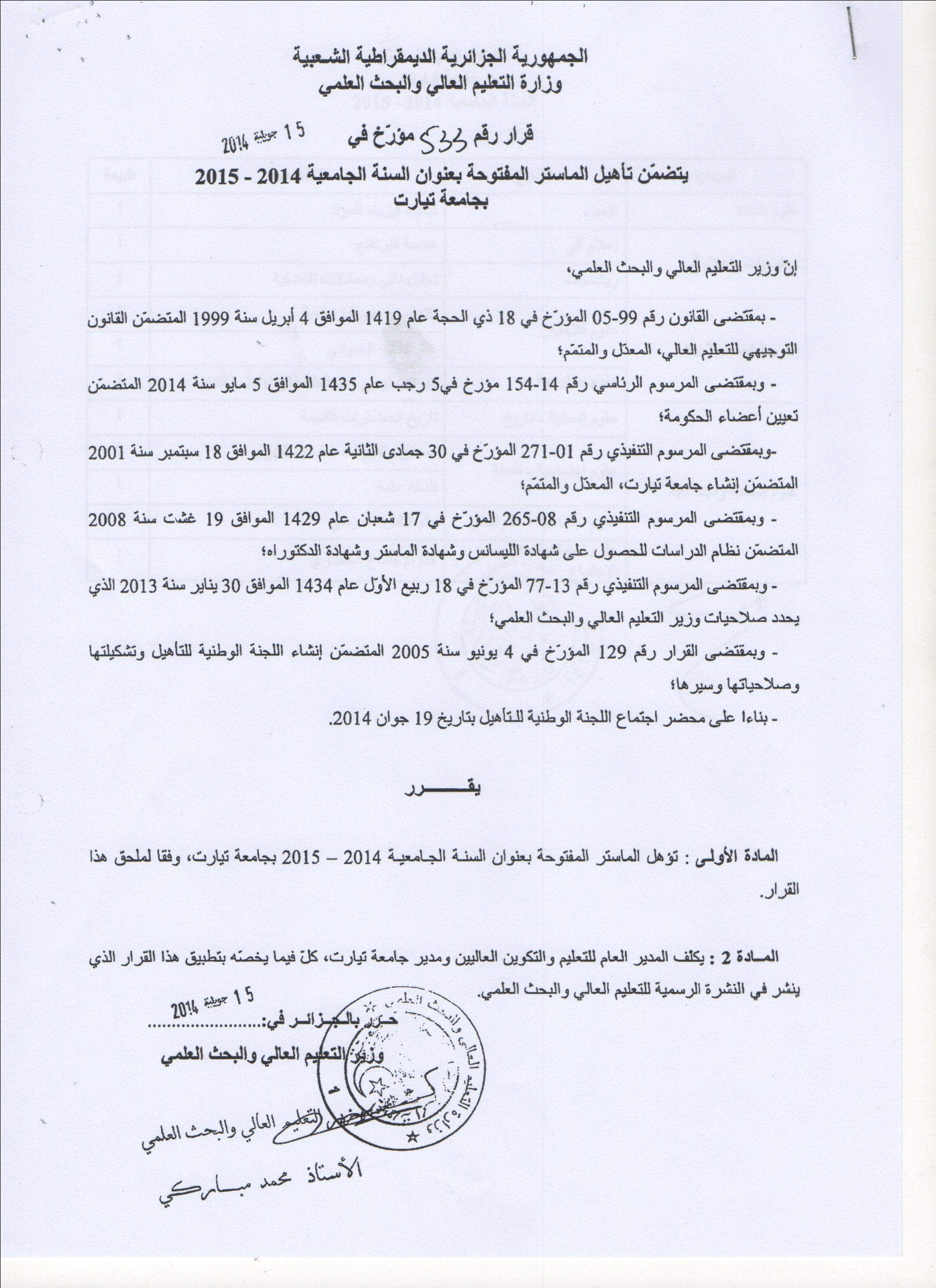 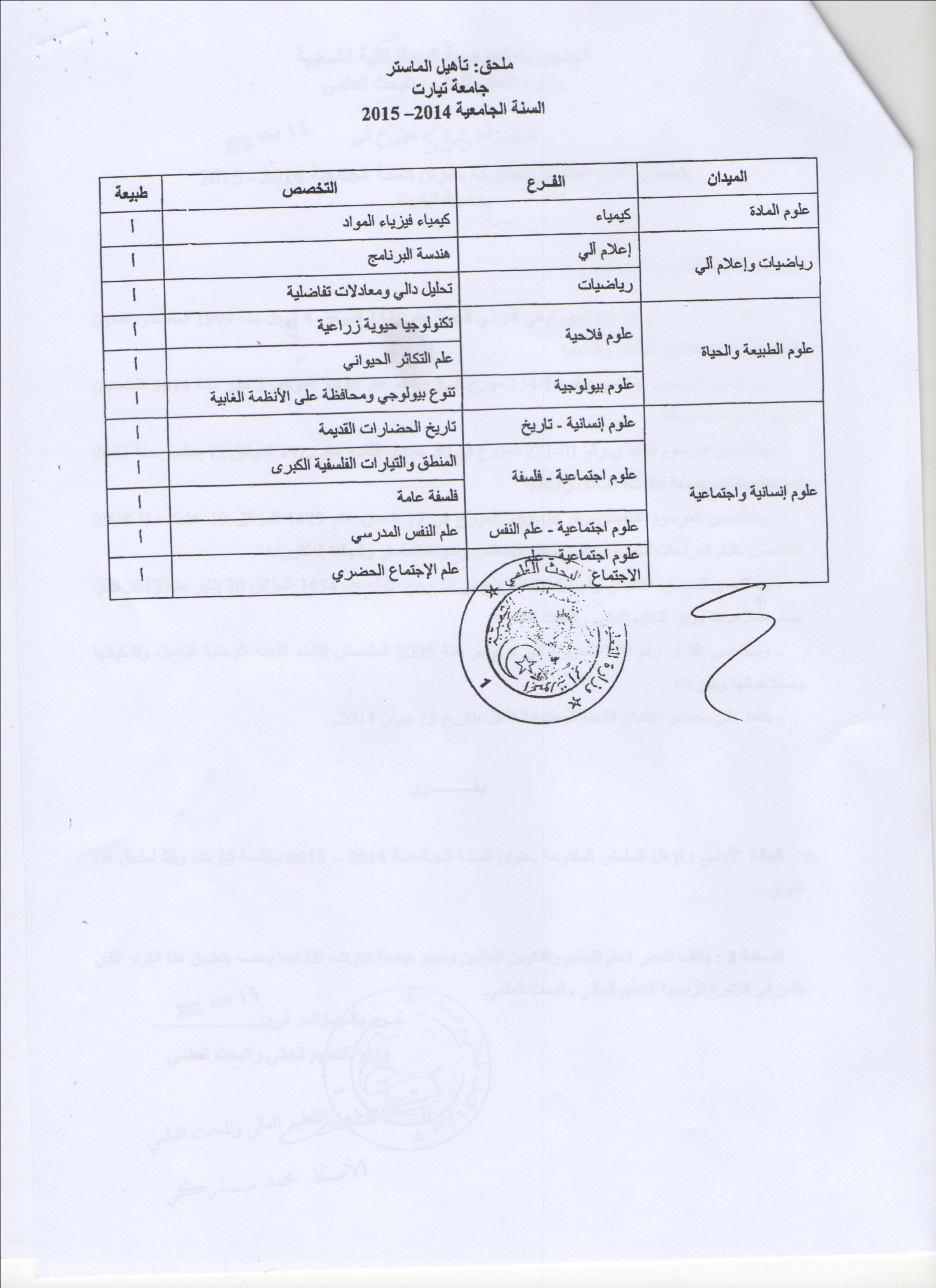 المؤسسةالكلية/ المعهدالقسمجامعة إبن خلدون-تيارتكلية العلوم الإنسانية والاجتماعيةالعلوم الاجتماعيةEtablissementFaculté / InstitutDépartementU. Université  ibn khaldounTiaretsciences humaines et socialesSociologieالاسم واللقبشهادة التدرج+ التخصصشهادة ما بعد التدرج+ التخصصالرتبةطبيعة التدخل *التوقيعأ.د حجيج الجنيدعلم الأجتماع حضريدكتوراه دولة علم أج حضريأستاذ التعليم العاليمحاضرة+ تربصاتأ.د. مولاي الحاج مراد علم الاجتماع العمل والتنظيمدكتوراه دولة علم أج العمل والتنظيمأستاذ التعليم العاليمحاضرة+ تأطير المذكراتد. لقجع عبد القادرعلم ألاجتماع العملشهادة التأهيل الجامعيأستاذ التعليم العاليمحاضرة+ تأطير المذكراتالاسم واللقبشهادة التدرج+ التخصصشهادة ما بعد التدرج+ التخصصمؤسسة الارتباططبيعة التدخل *التوقيعا.د سفر زيتونالليسانس علم اجتماع حضريدكتوراه دولة علم أجتماع حضريأستاذ التعليم العاليمحاضرة+ تأطير المذكراتأ.د. مدني محمدالليسانس علم الاجتماع حضريدكتوراه دولة علم اجتماع حضريأستاذ التعليم العاليمحاضرة+ تربصاتالاسم واللقبشهادة التدرج+ التخصصشهادة ما بعد التدرج+ التخصصمؤسسة الارتباططبيعة التدخل *التوقيعا.د موساوي عبد الرحمانالليسانس علم أجتماع ثقافيدكتوراه دولة علم اجتماع حضريأستاذ التعليم العاليمحاضرة+ تأطير المذكراتالمجموعالعدد الخارجيالعدد الداخلي الرتبة080602أستاذ التعليم العالي060006أستاذ محاضر أ02/03أستاذ محاضر ب06/06أستاذ مساعد أ00/00أستاذ مساعد ب///أخرى220616المجموعالعدد الرتبة02مهندس في الإعلام الآلي02متصرف إداري02تقني سامي02ملحق إداري05تقني سامي في علم المكتبات01سكريتاريا14المجموعالملاحظاتالعددعنوان التجهيزالرقم30أجهزة الأعلام الآلي0102DATACHO02//03مكان التربصعدد الطلبةمدة التربصمديرية التخطيط والبرمجةغير محدد15 يوممديرية السكن غير محدد15 يوممديرية البناء والتعميرغير محدد15 يومالبلدية(مصلحة البناء والتعمير/الإحصاء)غير محدد15 يوممكاتب الدراساتURABATIAغير محدد15 يوممديرية أملاك الدولة -تيارتغير محدد15 يومالمؤسسات الخدماتيةغير محدد15 يومخرجات ميدانية لمناطق حضريةمدينة تيارت وضواحيها، مناطق أثرية غير محددعنوان مشروع البحثرمز المشروعتاريخ بداية المشروعتاريخ نهاية المشروع///////وحدة التعليمالحجم الساعي السداسي الحجم الساعي الأسبوعيالحجم الساعي الأسبوعيالحجم الساعي الأسبوعيالحجم الساعي الأسبوعيالمعاملالأرصدةنوع التقييمنوع التقييموحدة التعليم14-16 أسبوع محاضرةأعمال موجهةأعمال تطبيقيةأعمال أخرىالمعاملالأرصدةامتحانمتواصلوحدات التعليم الأساسية1806660820مدخل لعلم الاجتماع الحضري451,301,301.300205الظاهرة الحضرية1451,301,301.300205السياسات الحضرية451,301,301.300205مدخل الى التنمية451,301,301.300205وحدات التعليم المنهجية67.3031.3030406منهجية1 : كيفية بناء مشروع بحث451,301,301.300304تربص ميداني22.301,301,301.300102وحدات التعليم الإسكتشافية45300202اقتصاد حضري22.301,300101السيميائية  البيانية وعلم الخرائط22.301,300101وحدة التعليم الأفقية45330202اعلام آلي22.301.300101لغة أجنبية22.301,3030202مجموع السداسي 1337.3012,0010,50121630وحدة التعليمالحجم الساعي السداسي الحجم الساعي الأسبوعيالحجم الساعي الأسبوعيالحجم الساعي الأسبوعيالحجم الساعي الأسبوعيالمعاملالأرصدةنوع التقييمنوع التقييموحدة التعليم14-16 أسبوع محاضرةأعمال موجهةأعمال تطبيقيةأعمال أخرىالمعاملالأرصدةامتحانمتواصلوحدات التعليم الأساسية1806660820تحليل نقدي للنظريات الاساسية في علم الاجتماع الحضري451,301,301.300205سياسات المدن451,301,301.300205المشكلات الحضرية451,301,301.300205الظاهرة الحضرية 2451,301,301.300205وحدات التعليم المنهجية67.3031.3030406منهجية 2: معالجة المعطيات 451,301,301.300304تقرير التربص22.301,301.300102وحدات التعليم الإسكتشافية45300202اقتصاد حضري 222.301,300101ايكولوجية حضرية22.301,300101وحدة التعليم الأفقية45330202اعلام آلي22.301.300101لغة أجنبية22.301,3030202مجموع السداسي 2337.3012,0010,50121630وحدة التعليمالحجم الساعي السداسي الحجم الساعي الأسبوعيالحجم الساعي الأسبوعيالحجم الساعي الأسبوعيالحجم الساعي الأسبوعيالمعاملالأرصدةنوع التقييمنوع التقييموحدة التعليم14-16 أسبوع محاضرةأعمال موجهةأعمال تطبيقيةأعمال أخرىالمعاملالأرصدةامتحانمتواصلوحدات التعليم الأساسية1806660820النظريات المعاصرة في علم الاجتماع الحضري451,301,301.300205انتربولوجيا حضرية451,301,301.300205الديمغرافيا  في الدراسات الحضرية451,301,301.300205التخطيط الحضري451,301,301.300205وحدات التعليم المنهجية67.3031.3030406مناهج الدراسات الحضرية451,301,301.300304التريب على تحريرالتقارير والوثائق22.301,301.300102وحدات التعليم الإسكتشافية45300202الاتصال22.301,300101المقاولاتية22.301,300101وحدة التعليم الأفقية45330202اعلام آلي22.301.300101لغة أجنبية22.301,3030101مجموع السداسي 3337.3012,0010,50121630الحجم الساعي الأسبوعيالمعاملالأرصدةالعمل الشخصي (مذكرة الماستر)201224ملتقى متابعة إنجاز المذكرة446مجموع السداسي 4 24 x 15 = 3601630المجموعالأفقيةالاستكشافيةالمنهجيةالأساسيةح س و ت517.3000135112.30270محاضرة4951350090270أعمال موجهة0000000000أعمال تطبيقية300000000300العمل الشخصي (مذكرة الماستر)60013500195270عمل آخر(متابعة أعمال المذكرة وملتقيات)1912.30270135397.301110المجموع120662484الأرصدة100 %5 %5 %20 %70 %% الأرصدة لكل وحدة تعليم